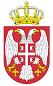 РЕПУБЛИКА СРБИЈА МИНИСТАРСТВО ПОЉОПРИВРЕДЕ, ШУМАРСТВА И ВОДОПРИВРЕДЕ УПРАВА ЗА АГРАРНА ПЛАЋАЊА - Тим за управљање Пројектом за конкурентну пољопривреду –                        На основу члана 29. став 8. Правилника о додели бесповратних средстава у оквиру пројекта за конкурентну пољопривреду („Службени гасник РС, број 30/2021), објављује К О Н А Ч Н У    Р А Н Г    Л И С Т УЗАХТЕВА ЗА ОДОБРАВАЊЕ ПРОЈЕКТА ЗА ПРВИ ЈАВНИ ПОЗИВ ЗА ПОДНОШЕЊЕ ПРИЈАВА ЗА УТВРЂИВАЊЕ ПРАВА НА КОРИШЋЕЊЕ БЕСПОВРАТНИХ СРЕДСТАВА У ОКВИРУ ПРОЈЕКТА ЗА КОНКУРЕНТНУ ПОЉОПРИВРЕДУ У 2021. ГОДИНИI                    Коначна ранг листа захтева за одобравање пројекта за Први јавни позив за подношење пријава за утврђивање права на коришћење бесповратних средстава у оквиру пројекта за конкурентну пољопривреду у 2021. години од 19.08.2021. године (у даљем тексту: Коначна ранг листа):II                        Коначну ранг листу, у складу са чланом 29. став 8. Правилника о додели бесповратних средстава у оквиру пројекта за конкурентну пољопривреду („Службени гласник РС, број 30/2021), (у даљем тексту: Правилник), и чланом 17. став 8. Првог јавног позива за подношење пријава за утврђивање права на коришћење бесповратних средстава у оквиру пројекта за конкурентну пољопривреду у 2021. години (у даљем тексту: Први јавни позив), објавити на званичнј интернет страници Управе за аграрна плаћања.III                        У складу са чланом 30. Правилника и чланом 18. Првог јавног позива, директор Управе за аграрна плаћања решењем одобрава право на коришћење бесповратних средстава подносиоцу Пријаве на основу ранг листе, а до висине расположивих средстава утврђених Првим јавним позивом.                         Решење из става 1. овог члана садржи и податке о обавезама подносиоца Пријаве у складу са условима за одобравање Пројекта, као и рок за испуњавање тих обавеза и услове за подношење Захтева за одобравање Пројекта.У Београду, 8. октобра 2021. године,                                                                                          В.Д. ДИРЕКТОРА                                                                                       Биљана ПетровићРедни бројБрој пољопривредног газдинства (последња четири броја)Име и презиме/ назив поднсиоца пријавеЗаводни број из писарницеБодови12240Сердаревић Старчевић Дана320-38-28639/2021-028221600Дивљаковић Радица320-38-25563/2021-028031473Гајић Вера320-38-29920/2021-028045941Младеновић Ивана320-38-25865/2021-027750185Опанчина Јадранка320-38-25605/2021-027062175Зоран Поповић320-38-25803/2021-027070514Шкодрић Јована320-38-26160/2021-027080370Живановић Драган320-38-25964/2021-027090562Бошковић Светлана320-38-27140/2021-0270104790Видаковић Бранка320-38-27145/2021-0270110723Обрадовић Михаило320-38-28186/2021-0270120928Обрадовић Алекса320-38-28486/2021-0270130163Аћимовић Божидар320-38-28592/2021-0270145702Павловић Никола320-38-28690/2021-0270150100Ивковић Александар320-38-28632/2021-0270162408Стојић Давид320-38-28656/2021-0270175540Миленковић Александар320-38-29035/2021-0270180560Живковић Дарко320-38-29030/2021-0270199770Радовановић Стефан320-38-31420/2021-0270200268Ћирић Павле320-38-25562/2021-0267210399Николић Драгана320-38-25842/2021-0267220250Јакшић Бранко320-38-25579/2021-0267238459Едина Диздаревић320-38-25809/2021-0267248126Матић Емилија320-38-26746/2021-0267252244Кузмановић Наташа320-38-28294/2021-0267260578Кузмановић Сања320-38-28400/2021-0267275336Тепић Јелена320-38-28557/2021-0267281155Топаловић Урош320-38-25609/2021-0265291451Бјелић Александар320-38-25610/2021-0265306936Безаревић Марко320-38-25614/2021-0265313299Адријана Палатинуш320-38-25595/2021-0265321340Јездимировић Жаклина320-38-25801/2021-0265330123Исмаил Бјелак320-38-25570/2021-0265343110Стефановић Владимир320-38-25591/2021-0265357672Шљукић Његош320-38-25634/2021-0265362339Пантовић Стефан320-38-25977/2021-0265371431Паул Јан Патрик320-38-26183/2021-0265382062Митровић Милеса320-38-26284/2021-0265392527Сретеновић Дарко320-38-31343/2021-0265400162Василић Драган320-38-31356/2021-0265412620Хурић Алмин320-38-27146/2021-0265420959Прељевић Самра320-38-26727/2021-0265430711Гојак Бајрам320-38-26739/2021-0265441355Ђекић Горан320-38-31324/2021-0265451721Милићевић Милан320-38-26756/2021-0265460387Тејић Ђорђе320-38-26961/2021-0265474121Дробњак Миљан320-38-26753/2021-0265480460Нинчић Славенко320-38-26939/2021-0265490423Капур Суљо320-38-26966/2021-0265502302Миловановић Драган320-38-26983/2021-0265510058Рудаковић Дејан320-38-27442/2021-0265520810Ковачевић Ана320-38-31497/2021-0265530217Ђукић Милан320-38-31500/2021-0265540368Кабић Милан320-38-27638/2021-0265553919Бали Александра320-38-28200/2021-0265560570Николић Бранислава320-38-28362/2021-0265570140Гајић Радован320-38-28367/2021-0265580554Новаковић Раденко320-38-28357/2021-0265590229Младеновић Ивана320-38-28398/2021-0265606839Јевтовић Магдалена320-38-28478/2021-0265611471Милосављевић Никола320-38-28293/2021-0265621137Коцић Ивана320-38-28276/2021-0265632273Николић Ивана320-38-28296/2021-0265640978Досковић Мико320-38-28445/2021-0265652729Алексић Драгана320-38-31488/2021-0265662460Алексић Виолета320-38-31486/2021-0265671724Зејак Славиша320-38-28579/2021-0265688002Кораћ  Владимир320-38-28878/2021-0265691280Средојевић Лидија320-38-31396/2021-0265700417Ставрић Милена320-38-29953/2021-0265713586Станковић Гордана320-38-30105/2021-0265724948Миладиновић Ивана320-38-30192/2021-0265738659Јакшић Маја320-38-30248/2021-0265741934Милетић Немања320-38-30247/2021-0265753885Вејић Јелена320-38-30463/2021-0265763862Часар Мирослав320-38-30787/2021-0265772929Томић Катарина320-38-30796/2021-0265785182Петровић Стана320-38-30800/2021-0265791775Глигорић Мирјана320-38-31013/2021-0265801013Бали Јелена320-38-30745/2021-0265811608Вереш Мина320-38-31002/2021-0265821342Миливојевић Драган320-38-31110/2021-0265830759Живковић Срђан320-38-31317/2021-0265841202Маријана Влчек320-38-25555/2021-0262852890Мишо Хромчик320-38-25571/2021-0262860089Савић Мирослав320-38-25715/2021-0262871647Пантић Слободанка320-38-25717/2021-0262881962Свакова Емилија320-38-25718/2021-0262898967Грос Никола320-38-25877/2021-0262909130Сабадош Марина320-38-25859/2021-0262911411Пантић Божо320-38-25868/2021-0262920097Драшковић Миломир320-38-25882/2021-0262930166Владимир Муњић320-38-25785/2021-0262941857Валента Наташа320-38-25574/2021-0262950701Маријановић Данијела320-38-25635/2021-0262960994Шишић Предраг320-38-31320/2021-0262970498Димитријевић Милица320-38-26151/2021-0262989700Ајша Пејић320-38-26748/2021-0262991757Милинковић Бранкица320-38-26750/2021-02621009637Грозданић Сања320-38-26736/2021-02621010177Тодоровић Снежана320-38-28157/2021-02621023350Латиновић Милован320-38-26969/2021-02621031558Милошевић Биљана320-38-28268/2021-02621044655Боснић Андријана320-38-28473/2021-02621050736Благојевић Радоје320-38-28596/2021-02621063700Стокић Јелена320-38-28800/2021-02621071012Милосављевић Ненад320-38-28831/2021-02621081469Милашиновић Ивана320-38-29033/2021-02621097885Булајић Рајка320-38-30751/2021-02621100441Јевремовић Александар320-38-30494/2021-02621115348Ђокић Владимир320-38-25829/2021-02601120268Кубуровић Биљана320-38-25603/2021-02601130116Бахор Елмедин320-38-25604/2021-02601141858Мујезиновић Един320-38-25606/2021-02601150100Александар Куркић320-38-25607/2021-02601168548Драгојловић Зоран320-38-25611/2021-02601174410Будраковић Небојша320-38-25612/2021-02601180239Бјелак Јусуф320-38-25613/2021-02601190114Матијевић Оливера320-38-25616/2021-02601200671Бакић Џевахира320-38-25641/2021-02601210551Баковић Веколсав320-38-25807/2021-02601220076Тасић Бојан320-38-25594/2021-02601230131Тешић Владан320-38-25590/2021-02601246125Вујић Ивана320-38-25781/2021-02601250572Филиповић Бојан320-38-25802/2021-02601264490Пушица Вуле320-38-25629/2021-02601270182Матијевић Радомирка320-38-25627/2021-02601280215Томић Милош320-38-25722/2021-02601291338Мијатовић Данка320-38-25734/2021-02601301206Кремић Снежана320-38-25735/2021-02601311972Алексић Јелена320-38-25788/2021-02601321998Пантелић Ивана320-38-25944/2021-02601336442Обренић Марко320-38-25575/2021-02601340584Пушоњић Жељко320-38-25633/2021-02601350868Глигорић Бојана320-38-26188/2021-02601367960Јовановић Анка 320-38-25827/2021-02601370138Недељковић Владимир320-38-31335/2021-02601380154Павловић Маја320-38-31337/2021-02601390282Ивановић Никола320-38-31367/2021-02601402647Радовић Немања320-38-26296/2021-02601415710Југослав Марић320-38-26293/2021-02601420171Бујошевић Бранислав320-38-26369/2021-02601430019Зељић Раде320-38-26382/2021-02601440091Коровић Алдин320-38-26741/2021-02601455110Ланговић Славка320-38-26728/2021-02601460924Виторовић Вићо320-38-26737/2021-02601470313Прељевић Алмир320-38-26752/2021-02601489283Петровић Миљана320-38-26723/2021-02601493805Милић Данијела320-38-27129/2021-02601500090Дмитрић Момчило320-38-26987/2021-02601510809Планојевић Немања320-38-31462/2021-02601523024Николић Јелена320-38-26976/2021-02601530728Радовић Марко320-38-31465/2021-02601546621Бекић Бојана320-38-26970/2021-02601550154Крџавац Душко320-38-28156/2021-02601560238Илић Даница320-38-28173/2021-02601572239Ђурашевић Душко320-38-28170/2021-02601582321Божовић Мирјана320-38-31483/2021-02601590015Ћендић Александар320-38-50932/2021-02601602627Глигорић Мирјана320-38-28271/2021-02601617848Човић Славољуб320-38-27629/2021-02601620042Носал Лаки Јасмина320-38-27627/2021-02601633573Ћирић Љиљана320-38-28192/2021-02601641924Гвозденовић Зоран320-38-31171/2021-02601650155Бојовић Грујица320-38-28374/2021-02601660284Пјановић Михаило320-38-28334/2021-02601670094Паунић Снежана320-38-28610/2021-02601684046Мујезиновић Елмедин320-38-28304/2021-02601690394Станковић Бојан320-38-28278/2021-02601701510Митровић Синиша320-38-28298/2021-02601712621Стаменковић Слађан320-38-28300/2021-02601720403Вучетић Раде320-38-28235/2021-02601731012Деспотовић Јован320-38-28234/2021-02601747015Цвијетић Ивица320-38-28233/2021-02601750265Јањушевић Гојко320-38-28291/2021-02601762826Стошић Сандра320-38-28590/2021-02601771106Милинчић Милош320-38-28685/2021-02601782663Митић Миљан320-38-28527/2021-02601792320Станковић Иван320-38-28591/2021-02601800048Ћурчић Славица320-38-28434/2021-02601812613Миљковић Милош320-38-28563/2021-02601822737Милосављевић Милан320-38-28565/2021-02601830715Живановић Марија320-38-31445/2021-02601840016Јоксимовић Вукола320-38-28436/2021-02601850184Дукић Михаило320-38-28588/2021-02601861339Николић Миодраг320-38-28594/2021-02601870564Ружичић Милка320-38-28495/2021-02601885325Милутиновић Љубиша320-38-28540/2021-02601890260Дучић Драгослав320-38-28534/2021-02601900018Радуловић Миљко320-38-28535/2021-02601910569Стефановић Милица320-38-28641/2021-02601921107Стојановић Драгана320-38-28842/2021-02601931499Зувић Петар320-38-28884/2021-02601940033Ћуковић Милева320-38-28812/2021-02601950064Николић Љубиша320-38-29014/2021-02601962424Вукосавић Мирјана320-38-28886/2021-02601971200Живановић Макевија320-38-28816/2021-02601984905Недић Бранислава320-38-29057/2021-02601991227Равић Иван320-38-31439/2021-02602000353Стевановић Милош320-38-42989/2021-02602013496Ђокић Невена320-38-42990/2021-02602025061Бирташевић Љубиша320-38-29962/2021-02602031537Јовановић Анђела320-38-29977/2021-02602040568Стојиљковић Станоја320-38-30045/2021-02602052187Штауб Магдалена320-38-30072/2021-02602060446Милосављевић Теодора320-38-29993/2021-02602072226Филиповић Бошко320-38-30173/2021-02602081022Милојевић Драган320-38-30118/2021-02602093305Јовановић Дијана320-38-30198/2021-02602108700Џуџар Марина320-38-30214/2021-02602111224Здравковић Никола320-38-30112/2021-02602124291Миловановић Наташа320-38-30270/2021-02602130263Крстић Никола320-38-30197/2021-02602140280Живковић Милан320-38-30223/2021-02602152461Мијајловић Милица320-38-30124/2021-02602166686Кукањац Дарјана320-38-30157/2021-02602176623Пиља Драгана320-38-30161/2021-02602181033Радичевић Маријана320-38-30204/2021-02602190721Костадиновић Милош320-38-30201/2021-02602200772Костадиновић Светлана320-38-30202/2021-02602211065Марјановић Томислав320-38-30116/2021-02602220539Симоновић Љубиша320-38-30119/2021-02602230284Драгићевић Драшко320-38-30755/2021-02602240441Ристић Владимир320-38-30225/2021-02602253749Ћелахметовић  Медиха 320-38-30746/2021-02602267007Башовић Хитко320-38-31195/2021-02602277918Ђурић Драгана320-38-30117/2021-02602283064Чолић Тамара320-38-30686/2021-02602292276Тадић Јелена320-38-30502/2021-02602306630Јосимов Иван320-38-30510/2021-02602314828Марковић Војислав320-38-30709/2021-02602324941Шијан Александра320-38-30785/2021-02602338419Петровић Жељко320-38-30790/2021-02602340944Деспотовић Вида320-38-31031/2021-02602351282Ћирковић Ана320-38-31368/2021-02602366100Станисављевић Милица320-38-30528/2021-02602371864Станковић Милош320-38-31150/2021-02602383330Петровић Александра320-38-30530/2021-02602392800Стошић Миљана320-38-31000/2021-02602401836Стевановић Ана320-38-31140/2021-02602412426Митровић Ненад320-38-31147/2021-02602422968Степанов Јелена320-38-30753/2021-02602430453Крстић Виолета320-38-30534/2021-02602440839Бали Анкица320-38-30464/2021-02602450972Љубеновић Јована320-38-30532/2021-02602461593Миловановић Јелена320-38-31126/2021-02602470119Илић Милан320-38-31419/2021-02602480105Ризвановић Хајрадин320-38-30799/2021-02602492620Коцић Дејан320-38-30737/2021-02602501863Динић Милена320-38-30681/2021-02602510964Зорзић Јелена320-38-30559/2021-02602521784Микулаш Марина320-38-25584/2021-02572534568Исидора Савановић320-38-25831/2021-02572542071Хучка Мара320-38-25588/2021-02572558975Перо Слијепчевић320-38-25798/2021-02572562483Јарослав Холик320-38-25708/2021-02572572864Тања Марковић320-38-25806/2021-02572581376Мићовић Никола320-38-25894/2021-02572594100Сенчук Вања320-38-25789/2021-02572602590Сенчук Радинка320-38-25790/2021-02572617632Дарка Чепеља320-38-25796/2021-02572621330Тошић Ана320-38-25625/2021-02572634865Никола Алексић320-38-25707/2021-02572641822Љауко Емилија320-38-25624/2021-02572659951Топалски Јован320-38-26150/2021-02572661963Котарац Богдан320-38-26980/2021-02572670892Зекановић Жељко320-38-26949/2021-02572681917Матић Никола320-38-26747/2021-02572691980Ненадовић Дијана320-38-28264/2021-02572700369Гавриловић Драгомир320-38-27652/2021-02572711869Лукин Мирјана320-38-28211/2021-02572721695Петковић Софија320-38-28302/2021-02572734267Пајић Весна320-38-28681/2021-02572745517Томић Радивој320-38-28531/2021-02572759275Ђурин Илија320-38-28665/2021-02572766790Марић Дејан320-38-28575/2021-02572770966Брезина Мартина320-38-28811/2021-02572787330Дрезгић Тања320-38-29910/2021-02572791588Лазић Милета320-38-29936/2021-02572800210Ђурић Милош320-38-30075/2021-02572815101Драженовић Ирена320-38-29979/2021-02572822598Живановић Тијана320-38-30076/2021-02572831195Антоновић Драгана320-38-30082/2021-02572841223Крстић Миша320-38-30091/2021-02572855483Говедарица Алекса320-38-30227/2021-02572865039Тот Маријан320-38-30468/2021-02572871183Преда Андрееа320-38-30769/2021-02572885171Миловац Гордана320-38-30793/2021-02572890585Делић Жељка320-38-30444/2021-02572907398Давидов Зорица320-38-30459/2021-02572916537Баруданов Веселин320-38-30549/2021-02572920150Несторовић Немања320-38-31033/2021-02572930743Крстић Зоран320-38-28468/2021-02552941190Грујић Илија320-38-28405/2021-02552951236Богићевић Милан320-38-55820/2021-02552960485Бакић Мевлудин320-38-25608/2021-02552971167Зиндовић Жељко320-38-25615/2021-02552988938Јеротић Мира320-38-25808/2021-02552993090Вишњић Драгана320-38-25797/2021-02553001185Елена Вањо320-38-25587/2021-02553013744Мајкић Владимир320-38-25558/2021-02553020280Бјелак Наил320-38-25566/2021-02553035298Максимовић Слађана320-38-25782/2021-02553040744Митровић Владан320-38-25736/2021-02553050062Петровић Предраг320-38-25568/2021-02553067260Цмиљановић Милован320-38-25578/2021-02553070411Кнежевић Радоје320-38-25585/2021-02553086199Мишић Катарина320-38-25710/2021-02553090575Јевремовић Љиљана320-38-25783/2021-02553103957Матковић Сана320-38-26155/2021-02553115060Видаковић Марко320-38-26156/2021-02553120077Бјелак Сеад320-38-25812/2021-02553131209Ђерић Тамара320-38-25976/2021-02553141527Алексић Борко320-38-26149/2021-02553151993Алексић Дарко320-38-26168/2021-02553163450Јовић Александар320-38-26169/2021-02553170458Пантовић Владимир320-38-26170/2021-02553189331Петровић Маријана320-38-26154/2021-02553191750Гуцуљ Миша320-38-26181/2021-02553203661Божић Невена320-38-26182/2021-02553210190Шукиловић Стефан320-38-26161/2021-02553221733Станислава Гајић320-38-25951/2021-02553230064Милан Голубовић320-38-25958/2021-02553241338Стефан Чегањац320-38-25939/2021-02553250902Ратковић Новка320-38-25955/2021-02553260669Луковић Никола320-38-25960/2021-02553273194Васковић Милан320-38-26152/2021-02553282800Зец Радосављевић320-38-26176/2021-02553290490Кричак Срђан320-38-26269/2021-02553303694Шимек Вилијем320-38-26195/2021-02553310104Ђурашевић Млађо320-38-26277/2021-02553323250Гојковић Миљко320-38-26294/2021-02553331295Томашевић Ратко320-38-26290/2021-02553344830Тадић Драган320-38-26298/2021-02553350038Караклајић Душко320-38-31365/2021-02553361087Марјановић Милан320-38-31362/2021-02553371705Јовановић Бранислав320-38-26270/2021-02553381403Ристовић Марко320-38-26289/2021-02553390010Николић Милорад320-38-26187/2021-02553402667Лазовић Јована320-38-26375/2021-02553410160Гyармати Биро Клара320-38-26412/2021-02553424895Чермак Андреј320-38-26401/2021-02553432432Лазар Јаковљевић320-38-26742/2021-02553441683Сања Кузмановић320-38-26732/2021-02553450185Величковић Иван320-38-31318/2021-02553461117Васовић Милан320-38-31316/2021-02553472934Давинић Радомир320-38-26410/2021-02553480017Прељевић Сутко320-38-26722/2021-02553491818Агић Адиса320-38-26738/2021-02553503184Бјелак Миралем320-38-26751/2021-02553518335Петрић Марко320-38-26754/2021-02553520434Алексић Сања320-38-27144/2021-02553534160Демитер Соња320-38-27130/2021-02553540343Петровић Светозар320-38-31322/2021-02553550460Петковић Миле320-38-31333/2021-02553560898Рајевић Ана320-38-31325/2021-02553570550Стефановић Владе320-38-26724/2021-02553580021Милетић Љуба320-38-27441/2021-02553591477Вукманов Шимоков Ивана320-38-31328/2021-02553600155Живковић Бранислава320-38-27134/2021-02553610115Мијатовић Милосава320-38-27152/2021-02553627709Александра Радишић320-38-26968/2021-02553630840Вајагић Никола320-38-26979/2021-02553640049Секулић Симеун320-38-26971/2021-02553654459Митровић Мирјана320-38-26974/2021-02553662338Радивојшић Бранка320-38-31463/2021-02553670495Ханић Мулаз320-38-26953/2021-02553681460Вараклић Миливоје320-38-26955/2021-02553691786Чупић Весна320-38-28151/2021-02553700170Алемпијевић Дарко320-38-28180/2021-02553710226Симић Владимир320-38-28150/2021-02553722277Ђокић Ацо320-38-27657/2021-02553732366Вуловић Владимир320-38-28169/2021-02553740455Бешевић Марина320-38-27633/2021-02553753228Лазић Дарко320-38-27634/2021-02553764040Ненадић Алекса320-38-27646/2021-02553777517Минић Велибор320-38-28212/2021-02553780660Папић Дејан320-38-28221/2021-02553790248Петровић Милош320-38-28327/2021-02553806712Кнежевић Петар320-38-28349/2021-02553810100Миловић Бојан320-38-28351/2021-02553820026Росић Драган320-38-28376/2021-02553830100Краковић Ацо320-38-28377/2021-02553840971Михајловић Миљан320-38-31163/2021-02553851172Вучетић Александар320-38-28350/2021-02553863882Крабок Иван320-38-28324/2021-02553871234Вратоњић Бранко320-38-28360/2021-02553880528Алемпијевић Маријана320-38-28369/2021-02553898155Орешчанин Даница320-38-28383/2021-02553902382Колар Јелена320-38-28331/2021-02553910279Кајевић Смаил320-38-28326/2021-02553929940Копилановић Иван320-38-28613/2021-02553932856Ружић Драгана320-38-28388/2021-02553940172Даниловац Дејан320-38-28389/2021-02553950248Спасојевић Доста320-38-28417/2021-02553960045Радовановић Драгана320-38-28418/2021-02553973507Станковић Владан320-38-28399/2021-02553984151Мушикић Дуња320-38-28252/2021-02553998205Гашпаровски Мартина320-38-28249/2021-02554000537Стојановић Јелена320-38-28420/2021-02554012815Милетић Тамара320-38-28255/2021-02554020922Ћирић Саша320-38-28243/2021-02554032688Пајић Тијана320-38-28667/2021-02554049437Рошул Јелена320-38-28686/2021-02554052952Максимовић Наташа320-38-28428/2021-02554063086Пиуковић Марија320-38-28460/2021-02554070111Тешмановић Љубодраг320-38-28517/2021-02554080370Ђукановић Драгица320-38-28554/2021-02554097578Петраш Јана320-38-31450/2021-02554100110Михајловић Владимир320-38-28558/2021-02554115012Шолаја Сања320-38-28679/2021-02554122791Џанић Ведран320-38-28515/2021-02554134751Пиперић Горица320-38-28532/2021-02554141070Виторовић Иван320-38-28589/2021-02554154717Рогић Јована320-38-28501/2021-02554167184Стојановић Славиша320-38-31489/2021-02554170887Миљковић Давор320-38-28862/2021-02554180066Несторовић Зоран320-38-28556/2021-02554190637Аћимовић Снежана320-38-28646/2021-02554202042Милић Ненад320-38-31487/2021-02554216668Дамњановић Јован320-38-28509/2021-02554221991Јевремовић Пера320-38-40728/2021-02554232348Божовић Татијана320-38-31473/2021-02554240198Кајевић Рифат320-38-28536/2021-02554250069Димић Јелена320-38-28559/2021-02554261508Павловић Драган320-38-28654/2021-02554277009Станојевић Викторија320-38-28644/2021-02554287084МИлић Бојовић Мирјана320-38-28550/2021-02554291526Бебек Славица320-38-28627/2021-02554301690Ћурчић Никола320-38-28643/2021-02554318535Варга Павел320-38-28547/2021-02554326190Сератлић Емина320-38-28841/2021-02554330483Цветиновић Иван320-38-28580/2021-02554342577Грујић Катарина320-38-28664/2021-02554350072Тошовић Војо320-38-28802/2021-02554363022Никодијевић Весна320-38-28566/2021-02554370146Ђоковић Раде320-38-28621/2021-02554381120Настић Ивица320-38-28875/2021-02554391642Стошић Милош320-38-28692/2021-02554400300Пејак Александар320-38-28846/2021-02554410067Шоршоковић Никола320-38-28874/2021-02554424363Сретеновић Ђурђина320-38-28868/2021-02554430161Велимировић Марко320-38-28792/2021-02554447775Копривица Никола320-38-28873/2021-02554453123Новаковић Иван320-38-28829/2021-02554463665Тот Корнелија320-38-29007/2021-02554470446Баковић Милисав320-38-28959/2021-02554480682Миленковић Драган320-38-29050/2021-02554496759Петровић Александра320-38-29052/2021-02554500672Николић Сашка320-38-30032/2021-02554511229Митровић Зоран320-38-31430/2021-02554521777Месарош Бранка320-38-29842/2021-02554530815Аћимовић Ирена320-38-29829/2021-02554541570Стоиљковић Марија320-38-29914/2021-02554557828Николић Никола320-38-29828/2021-0255456#N/AВељковић Живко320-38-30041/2021-02554570070Савић Снежана320-38-29892/2021-02554581536Јовановић Снежана320-38-29899/2021-02554591159Јанаћковић Саша320-38-29840/2021-02554601959Максимовић Марко320-38-29972/2021-02554610490Игњатовић Александар320-38-29827/2021-02554621512Аметовић Златко320-38-29918/2021-02554630500Пурковић Мухамед320-38-29994/2021-02554640058Миловановић Ненад320-38-30069/2021-02554651067Ђере Зита320-38-29927/2021-02554662313Миловановић Гашић Јелена320-38-29958/2021-02554671341Ивановић Маријана320-38-30001/2021-02554680455Јовановић Немања320-38-30016/2021-02554691734Стојиљковић Јовица320-38-29957/2021-02554701670Стојиљковић Ивица320-38-30012/2021-02554710253Тасић Слободанка320-38-29980/2021-02554721272Миљковић Наташа320-38-29998/2021-02554731605Софранић Марија320-38-29999/2021-02554742910Џанић Иван320-38-31428/2021-02554753319Илкић Марија320-38-29938/2021-02554760013Станојевић Давор320-38-29984/2021-02554776471Бошковић Милован320-38-30065/2021-02554781421Цветковић Иван320-38-29978/2021-02554790560Станимировић Драган320-38-30089/2021-02554808963Вујасиновић Рената320-38-29981/2021-02554810250Милетић Емина320-38-30195/2021-02554820438Станковић Славица320-38-30199/2021-02554834539Фијала Марко320-38-29985/2021-02554842216Ицић Гордан320-38-30133/2021-02554856224Видановић Милица320-38-30205/2021-02554869697Матановић Селма320-38-30171/2021-02554870117Радовановић Ранко320-38-31209/2021-02554881112Болерац Владимир320-38-30083/2021-02554890273Ивановић Ненад320-38-30238/2021-02554902550Стокић Александар320-38-30239/2021-02554912315Стојановић Денис320-38-30114/2021-02554922135Тричковић Стефан320-38-30228/2021-02554931428Главинић Милена320-38-31400/2021-02554942515Коцић Марко320-38-30180/2021-02554951715Крстић Никола320-38-30222/2021-02554961502Станојевић Милош320-38-30179/2021-02554970179Степановић Ненад320-38-30159/2021-02554980525Миладиновић Слађан320-38-30182/2021-02554990473Крстић Миодраг320-38-30224/2021-02555000517Михаиловић Драгана320-38-30271/2021-02555014023Копоња Милица320-38-31025/2021-02555022602Чолић Јована320-38-30519/2021-02555030931Ерић Мирко320-38-30697/2021-02555041220Сеновић Милоје320-38-30169/2021-02555050740Продановић Слађана320-38-30174/2021-02555061353Миркајловић Ненад320-38-30492/2021-02555070551Николић Бојана320-38-30496/2021-02555089400Јосимов  Зорица 320-38-30509/2021-02555090442Симић Милан320-38-30750/2021-02555101453Грујић Светлана320-38-30761/2021-02555110666Вучковић Радован320-38-30791/2021-02555121220Вучковић Јелена320-38-30797/2021-02555133420Марјановић Радан320-38-30801/2021-02555144607Шијан Јелена320-38-31037/2021-02555151197Станковић Предраг320-38-30740/2021-02555160204Илић Слободан320-38-31149/2021-02555172956Личина Тамара320-38-31008/2021-02555181795Тонић Саша 320-38-30511/2021-02555190159Ристић Мирослав320-38-30512/2021-02555205094Видовић Владимир320-38-31005/2021-02555211690Цветковић Марко320-38-30676/2021-02555220555Јовановић Младен320-38-31391/2021-02555234788Нећак Јелена320-38-30536/2021-02555249536Трајковић Александра320-38-30564/2021-02555250288Станојевић Анђела320-38-30683/2021-02555264592Апро Бетина320-38-30780/2021-02555275123Шијан Невена320-38-30783/2021-02555280018Моравчевић Александар320-38-30794/2021-02555291103Крстић Петар320-38-31018/2021-02555300062Перић Драгољуб320-38-31125/2021-02555311983Матић   Милош 320-38-31392/2021-02555320051Савић Дејан320-38-30484/2021-02555332156Ђурђевић Тијана320-38-30533/2021-02555340108Шепшинац Владан320-38-30690/2021-02555351413Петровић Милош320-38-30695/2021-02555362246Јоновић Марко320-38-31366/2021-02555373404Глигорић Томо320-38-31012/2021-02555381036Златковић Дејан320-38-30221/2021-02555391542Перић Мисцхел320-38-31345/2021-02555400132Вучићевић Радиша320-38-31311/2021-02555410296ЈР TEMPO FOODS О.Д320-38-30520/2021-02535425913Кристијан Гажо320-38-25720/2021-02525430679Кужелка Јозеф320-38-25828/2021-02525448420Тимко Љубомир320-38-25878/2021-02525455069Сима Бабин320-38-25714/2021-02525460479Гајић Весна320-38-25885/2021-02525475317Папић Јелена320-38-25703/2021-02525482217Банчов Поволни Марта320-38-25576/2021-02525492593Радовановић Жељко320-38-25891/2021-02525500347Дејан Маровић320-38-25618/2021-02525511488Петровић Јован320-38-25970/2021-02525520224Радивоје Каплановић320-38-25811/2021-02525539088Шестић Мирослав320-38-26177/2021-02525543120Светлана Мишић320-38-26275/2021-02525551660Петрович Ивана320-38-25713/2021-02525561015Петковић Александар320-38-31369/2021-02525570850Николић Обрад320-38-26279/2021-02525584097Ђурчјански Тамара320-38-26730/2021-02525592926Ердељан Душан320-38-26729/2021-02525602343Миладиновић Иван320-38-31331/2021-02525610232Миливојевић Драгомир320-38-27153/2021-02525623051Глуваков Зоран320-38-27435/2021-02525630288Веселиновић Радиша320-38-26963/2021-02525640462Крешевић Никола320-38-28232/2021-02525657475Гаковић Дејан320-38-27662/2021-02525668034Црни Владимир320-38-27626/2021-02525672313Дебељачки Јован320-38-28361/2021-02525680065Станојевић Ђорђе320-38-28381/2021-02525696606Ерски Срђан320-38-28227/2021-02525704685Ајдуковић Данијел320-38-28385/2021-02525710126Зоран Станковић320-38-27066/2021-02525725139Глувић Данијела320-38-28242/2021-02525735620Којић Зорица320-38-28297/2021-02525744057Спакић Драгослав320-38-28452/2021-02525758554Масарик Павел320-38-28666/2021-02525761470Савић Душан320-38-28674/2021-02525770081Бојковски Јан320-38-28836/2021-02525782042Ђоковић Биљана320-38-28889/2021-02525790012Јовановић Милан320-38-28851/2021-02525800873Мишић Александар320-38-28824/2021-02525813320Виљачик Јурај Филип320-38-29906/2021-02525821118Фрунзареловић Бобан320-38-29909/2021-02525835419Ћурчин Василије320-38-30044/2021-02525840740Леринц Роланд320-38-30546/2021-02525851683Старчевић Милан320-38-30027/2021-02525860096Митановић Зоран320-38-30772/2021-02525877952Ранисављевић Ана320-38-31387/2021-02525882538Терзић Милорад320-38-30725/2021-02525892582Паић Бошко320-38-30554/2021-02525901280Петровић Радојко320-38-31208/2021-02525918840Моника Колошњаји320-38-25701/2021-02505921912Диклић Наташа320-38-25560/2021-02505939463Међеши Наташа320-38-25786/2021-02505941809Смиљанић Немања320-38-25553/2021-02505951101Саламун Тихомир320-38-25712/2021-02505962325Драгана Чоловић320-38-25619/2021-02505971799Данијела Танасијевић320-38-25626/2021-02505982361Вучковић Сања320-38-25628/2021-02505990148Радовановић Мандић Славиша320-38-25631/2021-02506000529Јовић Слободан320-38-25888/2021-02506013848Пејак Гојко320-38-25727/2021-02506028426Ковач Станислав320-38-25791/2021-02506030029Ђурић Јовица320-38-25592/2021-02506044794Ана Ковач Лаћарац320-38-25738/2021-02506051414Миле Кордулуп320-38-25709/2021-02506060110Чкоњевић Страхиња320-38-25573/2021-02506071977Живанов Ивана320-38-25793/2021-02506083141Зорана Бјелчевић320-38-25819/2021-02506095284Маљковић Даниел 320-38-25822/2021-02506109362Жељко Раковић320-38-25825/2021-02506110041Перовић Катарина320-38-26194/2021-02506120349Глоговац Павле320-38-26192/2021-02506132594Стојковић Милан320-38-25975/2021-02506145891Јовић Тамара320-38-26159/2021-02506150437Караклајић Перица320-38-25810/2021-02506160092Богдановић Стефан320-38-25968/2021-02506171869Гагић Ивана320-38-26162/2021-02506180677Тодоровић Борисав320-38-25935/2021-02506193166Чапеља Саша320-38-26175/2021-02506202777Јовановић Драган320-38-25956/2021-02506218170Савић Радован320-38-25957/2021-02506220776Перишић Иван320-38-25959/2021-02506230056Бојовић Раденко320-38-25961/2021-02506247270Тегелтија Јелена320-38-25937/2021-02506253292Бела Прћић320-38-25947/2021-02506260222Александар Саватић320-38-26287/2021-02506271384Павловић Горан320-38-31358/2021-02506281168Стевановић Горан320-38-26189/2021-02506290180Гавриловић Бобан320-38-26193/2021-02506300064Пантелић Саша320-38-26271/2021-02506315269Панић Душан320-38-26191/2021-02506320387Спасовић Љиљана320-38-26272/2021-02506332148Благојевић Срећко320-38-26379/2021-02506340910Обреновић Милош320-38-31326/2021-02506351219Јевтовић Милан320-38-31340/2021-02506368813Кочмар Марија320-38-26733/2021-02506374542Костовић Радован320-38-26944/2021-02506383774Милетић Бојан320-38-27128/2021-02506390499Радовић Драга320-38-31323/2021-02506401375Миловановић Мирјана320-38-31458/2021-02506419085Анђелић Жељко320-38-27437/2021-02506420136Зрњевић Јеремија320-38-27439/2021-02506430087Јовановић Вук320-38-31327/2021-02506443475Малиновић Миодраг320-38-26743/2021-02506450055Давчик Синиша320-38-27143/2021-02506461667Петровић Младенка320-38-26755/2021-02506470237Братковић  Каменеко320-38-26945/2021-02506484512Петковић Бојан320-38-27436/2021-02506490693Стојиљковић Весна320-38-26989/2021-02506501380Лекић Срећко320-38-26988/2021-02506510935Пајовић Зоран320-38-31464/2021-02506523594Вуков Сузана320-38-26932/2021-02506531526Динић Јелена320-38-26951/2021-02506540245Арсенијевић Љубиша320-38-58174/2021-02506559303Кнежевић Саша320-38-31455/2021-02506560024Пушица Нешко320-38-26950/2021-02506570682Ничевски Мирослав320-38-26964/2021-02506581849Стекић Драган320-38-26942/2021-02506590116Икраш Радивој320-38-26982/2021-02506602050Тот Ервин320-38-27645/2021-02506610124Јосиповић Драган320-38-26930/2021-02506620779Секулић Милан320-38-28181/2021-02506630171Кричак Горан320-38-31498/2021-02506642791Брајић Драгана320-38-27654/2021-02506652159Ђукановић Јовановић Весна320-38-28175/2021-02506661832Тодоровић Гордана320-38-28195/2021-02506676122Миличевић Рената320-38-28176/2021-02506682566Лазић Немања320-38-27630/2021-02506695500Рувидић Нада320-38-28152/2021-02506700830Обрадовић Дарко320-38-28188/2021-02506710620Павић Радосав320-38-28219/2021-02506725393Савић Драгана320-38-28266/2021-02506731908Алексић Светлан320-38-31192/2021-02506743083Смуков Јелена320-38-27648/2021-02506759329Татлијак Данијела320-38-27663/2021-02506761210Тодоровић Милан320-38-28165/2021-02506770677Чоловић Љубинко320-38-28207/2021-02506787996Андрић Жељко320-38-27635/2021-02506791112Ичелић Небојша320-38-31466/2021-02506800515Јанковић Марија320-38-28457/2021-02506810329Божовић Десимир320-38-31174/2021-02506826070Стевановић Радојка320-38-28363/2021-02506830482Ђурић Милан320-38-28483/2021-02506840057Зечевић Жељко320-38-28347/2021-02506852929Скендеровић Игор320-38-31180/2021-02506861878Лазић Радослав320-38-28354/2021-02506871176Поповић Јован320-38-28338/2021-02506886522Хаџић Јелена320-38-51950/2021-02506891463Јанић Милан320-38-28412/2021-02506909554Даниловић Ирена320-38-28481/2021-02506910451Антић  Милка320-38-28384/2021-02506921911Хоркаи Жолт320-38-28333/2021-02506931527Лазаревић Оливера320-38-28328/2021-02506942817Гријаковић Тања320-38-28336/2021-02506951810Урошевић Немања320-38-28306/2021-02506960422Лазовић Бобан320-38-31469/2021-02506970262Матић Невена320-38-28250/2021-02506980689Радивојевић Миле320-38-28477/2021-02506993669Гмизић Бојана320-38-31494/2021-02507000534Трипковић Мирјана320-38-31493/2021-02507012983Радић Богдан320-38-28479/2021-02507027992Зелић Бојана320-38-28257/2021-02507030376Обрадовић Срђан320-38-28316/2021-02507040688Чанић Ненад320-38-28279/2021-02507050753Стајковић Милиош320-38-28280/2021-02507060305Динчић Владица320-38-28292/2021-02507072867Ђермановић Јелена320-38-28440/2021-02507082057Гријаковић Саша320-38-28295/2021-02507090342Матић Братислав320-38-28251/2021-02507102433Златић Боривоје320-38-31476/2021-02507112317Саћипи Нериман320-38-28672/2021-02507122484Стојановић Драгана320-38-28424/2021-02507132618Петровић Димитрије320-38-28425/2021-02507142359Сапунџић Михаило320-38-28426/2021-02507150086Стевановић Тане320-38-28432/2021-02507160044Станковић Милован320-38-28433/2021-02507171660Салкић Данијел320-38-28551/2021-02507182493Андрејић Бошко320-38-28530/2021-02507191733Станковић Радован320-38-28514/2021-02507200205Бараћ Милан320-38-28595/2021-02507210597Обрадовић Небојша320-38-28597/2021-02507220595Шендековић Маја320-38-28494/2021-02507238546Клиновски Аница320-38-28491/2021-02507242489Богдановић Милица320-38-28655/2021-02507250343Јовић Срђан320-38-28529/2021-02507261789Вићић Невена320-38-28533/2021-02507272356Божовић Ђорђе320-38-31471/2021-02507280115Адам Јаковљевић Катарина320-38-28651/2021-02507298190Продановић Бранка320-38-28637/2021-02507300150Куталек Јанко320-38-28668/2021-02507317263Стојшић Биљана320-38-28650/2021-02507320661Николић Мирјана320-38-28899/2021-02507331128Ресимић Бобан320-38-28661/2021-02507343566Сератлић Горан320-38-28840/2021-02507350031Гергинов Ненад320-38-42994/2021-02507368157Чизмар Златко320-38-28898/2021-02507375890Бркић Немања320-38-28887/2021-02507380236Мартић Милош320-38-28888/2021-02507399645Глушац Мирјана320-38-28890/2021-02507407868Ковачевић Стеван320-38-28891/2021-02507411416Вујачић Сергеј320-38-28803/2021-02507423470Павловић Бранкица320-38-28617/2021-02507432796Петровић Александар320-38-28966/2021-02507441764Јевтић Драгослав320-38-28832/2021-02507450899Станишић Никола320-38-28619/2021-02507466496Радаковић Дане320-38-28799/2021-02507471273Ковачевић Здравко320-38-29029/2021-02507482350Каплар Желимир320-38-28795/2021-02507492352Самарџић Томислав320-38-28852/2021-02507500994Стојковић Владица320-38-28860/2021-02507515060Алемпић Ристо320-38-28853/2021-02507524810Ђајић Чедомир320-38-28864/2021-02507531001Пршић Марија320-38-28820/2021-02507540062Савић Александар320-38-28881/2021-02507552130Шаршански Радомир320-38-28825/2021-02507560663Јовановић Милојко320-38-29025/2021-02507571326Мијаиловић Драгана320-38-31422/2021-02507580125Јанковић Миљана320-38-29031/2021-02507597772Частван Јурај320-38-29043/2021-02507604430Страживук Милица320-38-28977/2021-02507612806Антић Андрија320-38-29887/2021-02507625846Марковић Александар320-38-29011/2021-02507631475Латиновић Драган320-38-29024/2021-02507640581Стојановић Милош320-38-29912/2021-02507651331Ашћерић Љубомир320-38-29056/2021-02507661118Шоти Норберт320-38-29898/2021-02507676525Тасић Ивица320-38-29834/2021-02507685730Чачић Јована320-38-29929/2021-02507695240Томашевић Бојана320-38-29934/2021-02507700158Марковић Милан320-38-31424/2021-02507710191Дрчелић Гојко320-38-29877/2021-02507723419Чубра Младен320-38-29926/2021-02507730847Милосављевић Дејан320-38-30004/2021-02507742651Михаиловић Велимир320-38-30000/2021-02507757172Алфировић Нада320-38-30030/2021-02507763459Видаковић Визин Татјана320-38-30031/2021-02507770297Николић Радивоје320-38-29963/2021-02507781507Томић Лука320-38-29997/2021-02507792407Милошевић Марина320-38-30009/2021-02507801369Милановић Милош320-38-30022/2021-02507810399Војиновић Војислав320-38-29045/2021-02507821986Јуришић Дејан320-38-29046/2021-02507839085Манић Марјан320-38-29893/2021-02507848801Вукосав Љиљана320-38-29967/2021-02507850859 Станковић Иван320-38-30053/2021-02507860582Недељковић Зоран320-38-30055/2021-02507870181Николић Видина320-38-30036/2021-02507880780Ивановић Бојан320-38-29966/2021-02507895592Рајшли Чаба320-38-29973/2021-02507901001Стаменковић Видан320-38-29982/2021-02507910132Перић Живан320-38-31416/2021-02507922972Ћупурдија Соња320-38-29975/2021-02507931057Стошић Александар320-38-29968/2021-02507943245Лаушев Бранимир320-38-30024/2021-02507957592Врачевић Душица320-38-31435/2021-02507962662Николић Вукица320-38-30058/2021-02507974636Виторовић Зорана320-38-30719/2021-02507986468Јоановић Лорена320-38-30166/2021-02507991790Милетић Виолета320-38-30132/2021-02508001981Ковачевић Томислав320-38-30134/2021-02508015282Чолић Никола320-38-30181/2021-02508021372Бајчић Никола320-38-30215/2021-02508031337Марковић Слободанка320-38-30232/2021-02508040653Петровић Драган320-38-30242/2021-02508053678Бркић Дејан320-38-30272/2021-02508061262Ђорђевић Дарко320-38-30259/2021-02508072259Томашевић Радован320-38-30172/2021-02508082234Мијаиловић Синиша320-38-30175/2021-02508092170Кузмић Наталија320-38-30212/2021-02508106952Џуџар Славко320-38-30263/2021-02508112643Радосављевић Радосав320-38-30158/2021-02508121819Бека Магдалена320-38-30084/2021-02508135341Живановић Бојана320-38-30234/2021-02508145995Коцић Дарко320-38-30230/2021-02508150533Станисављевић Данијела320-38-30262/2021-02508160012Џанковић Сенад320-38-30178/2021-02508176200Новковић Дарко320-38-30210/2021-02508181260Стојиљковић Драгана320-38-31495/2021-02508190819Стевановић Милош320-38-30090/2021-02508201040Стојиљковић Милош320-38-31411/2021-02508212679Мирковић Живановић Неда320-38-30125/2021-02508221127Весић Илија320-38-30188/2021-02508235756Ковачевић Јасмина320-38-30556/2021-02508242610Отовић Милош320-38-30682/2021-02508257126Шашић Жарко320-38-29644/2021-02508269418Јосимов Сава320-38-30508/2021-02508270410Тодоровић Иван320-38-30747/2021-02508283719ПИљевић Борис320-38-30749/2021-02508290999Трусина Марија320-38-31020/2021-02508305501Вуковљак Милан320-38-31021/2021-02508312501Савић Бојана320-38-31154/2021-02508321159Васић Предраг 320-38-30542/2021-02508339652Светлик Светлана320-38-30730/2021-02508341179Станковић Димитрије320-38-31144/2021-02508352300Милетић Владимир320-38-30788/2021-02508366289Никшић Ана320-38-30778/2021-02508375700Побран Смиљана320-38-30449/2021-02508382413Ковачевић Александар320-38-31406/2021-02508394931Нећак Ивана320-38-30561/2021-02508401641Рајковић  Зоран 320-38-30699/2021-02508414395Јовановић Александар320-38-30443/2021-02508429147Црномарковић Урош320-38-30486/2021-02508431426Михајловић Драган320-38-30525/2021-02508448839Гладић Инес320-38-30594/2021-02508459605Сиђи Маћаш320-38-30677/2021-02508460205Овари Оршоља320-38-30718/2021-02508477517Баруданов Радославка320-38-31123/2021-02508480661Павловић Андријана320-38-31139/2021-02508490875Вараклић Александар320-38-31380/2021-02508500670Жунић Александар320-38-30476/2021-02508510524Рајић Михаило320-38-31371/2021-02508520312Јанковић Бобан320-38-60399/2021-02508530115Петровић Ђорђе320-38-30689/2021-02508541018Гајичић Дарко320-38-30692/2021-02508557163Ивановић Кристина320-38-30696/2021-02508566415Васиљевић Стефан320-38-30698/2021-02508570068Станојевић Данијел320-38-30711/2021-02508580083Стојадиновић Гордана320-38-30744/2021-02508590870Павловић Ђорђе320-38-30786/2021-02508600170Ђаковић Иван320-38-30795/2021-02508610928Илић Мирко320-38-30995/2021-02508621448Петровић Милан 320-38-31145/2021-02508635623Живановић Петар320-38-31218/2021-02508640404Милановић Никола320-38-30693/2021-02508651264Јовичић Александар320-38-30771/2021-02508661774Павић Милош320-38-31146/2021-02508671510Моравчевић Мирослав320-38-31357/2021-02508689376Кризманић Иван320-38-31372/2021-02508693820Секулић Јована320-38-31383/2021-02508702694Владисављевић Зорица320-38-30187/2021-02508710362Радовановић Миленко320-38-31001/2021-02508721494MAXIKONG ДОО320-38-26744/2021-02488730228GREEN GROUP-FRESH & FROZEN ДОО320-38-26749/2021-02488740402FRUTORGA ДОО320-38-28572/2021-02488756740ES KOMERCДОО. Пријепоље320-38-30674/2021-02488765210Рохарик Мирослав320-38-25721/2021-02478771990Копчански Владо320-38-25879/2021-02478780239Обрад Јаковљевић320-38-25599/2021-02478792290Михајловић Маријана320-38-31313/2021-02478801650Срђан Топаловић320-38-25706/2021-02478815166Струхар Ивона320-38-31229/2021-02478822102Јовановић Никола320-38-25637/2021-02478831926Лекић Урош320-38-25621/2021-02478840379Лаћарац Никола320-38-26373/2021-02478854440Комленов Сања320-38-26274/2021-02478860958Свак Денис320-38-26365/2021-02478873325Драгана Падејски320-38-26309/2021-02478889270Тасић Слађан320-38-27125/2021-02478896246Рајин Бојан320-38-27122/2021-02478907861Прокопец Франтишек320-38-26973/2021-02478914850Тадић Вујовић Јелена320-38-26958/2021-02478924755Бански Петер320-38-28179/2021-02478939814Трајковић Невена320-38-28228/2021-02478940780Општа пољопривривредна задруга Volos Point320-38-28342/2021-02478951322Јованић Драгоје320-38-28358/2021-02478965925Прерадов Ђорђе320-38-28411/2021-02478973533Михајловски Дарко320-38-28282/2021-02478980843Лалић Мирослав320-38-28652/2021-02478993527Тркуља Марија320-38-28810/2021-02479002030Пуцовски Расто320-38-28866/2021-02479013420Николић Дарко320-38-28880/2021-02479024910Пурић Миљан320-38-29009/2021-02479035865Мишић Катарина320-38-29044/2021-02479040787Марјановић Горан320-38-29019/2021-02479058573Лукић Радослав320-38-29836/2021-02479061578Рацановић Невена320-38-30066/2021-02479073531Симоновић Александар320-38-29970/2021-02479080408Спакић Никола320-38-30453/2021-02479092199Катић Милан320-38-30088/2021-02479103119Веселиновић Радован320-38-30122/2021-02479114230Ђуровић Ана320-38-31039/2021-02479126216Динић Живојин320-38-30543/2021-02479133049Давидовић Никола320-38-31010/2021-02479147001Бешлин Славица320-38-31315/2021-02479151373Михал Џуџар320-38-25719/2021-02459161370Сања Продановић320-38-25833/2021-02459170092Савковић Николина320-38-25840/2021-02459189191Церовски Иван320-38-25835/2021-02459194833Веселин Папић320-38-25729/2021-02459209440Растислав Ушјак320-38-25557/2021-02459211988Марковић Марко320-38-25787/2021-02459223980Лалошевић Адриана320-38-25577/2021-02459239013Јаковљевић Миле320-38-25572/2021-02459247573Никола Радовановић320-38-25723/2021-02459250932Ђоловић Анкица320-38-25724/2021-02459263619Крнач Дарко320-38-31230/2021-02459278754Јован Томић320-38-25725/2021-02459282870Анкић Александар320-38-25843/2021-02459292022Степан Анета320-38-25617/2021-02459300380Нистор Гајта320-38-25636/2021-02459316089Косановић Жељко320-38-25726/2021-02459322325Милена Новаковић320-38-25737/2021-02459332675Гавриловић Слободан 320-38-25795/2021-02459342986Јелисавета Малешев320-38-25799/2021-02459350072Видић Дејан320-38-25804/2021-02459360319Антонијевић Марко320-38-25569/2021-02459374401Јеликић Дејан320-38-25632/2021-02459380801Петронијевић Стефан320-38-25971/2021-02459391388Благојевић Милош320-38-25838/2021-02459401604Мојићевић Милета320-38-25946/2021-02459410711Раичевић Нина320-38-25943/2021-02459420427Туран Виктор320-38-26190/2021-02459430374Петронијевић Ранко320-38-26157/2021-02459440947ПР ХЛАДЊАЧА ВЕСЕЛИНОВИЋ320-38-25845/2021-02459450416Лазовић Павле320-38-25967/2021-02459463902Живанов Ненад320-38-26173/2021-02459477648Крошлак Иван320-38-26174/2021-02459482361Шулубурић Душко320-38-25948/2021-02459492694Миливојевић Мирослав320-38-25966/2021-02459502821Јанковић Милан320-38-25954/2021-02459510280Божовић Предраг320-38-25949/2021-02459522281Ковач Нада320-38-25938/2021-02459530477Јан Валовец320-28-26311/2021-02459544379Алемпијевић Марко320-38-31342/2021-02459554981Стаматовић Ацо320-38-26199/2021-02459568153Решоцки Андор320-38-31360/2021-02459579455Олена Дорогхази320-38-26292/2021-02459580712Ивановић Милош320-38-27147/2021-02459590215Ђорђевић Бошко320-38-26421/2021-02459601825Милошевић Милан320-38-57037/2021-02459612647Липтак Бранислав302-38-26392/2021-02459620402Милутиновић Бојана320-38-26948/2021-02459634049Веланац Зорица320-38-27139/2021-02459641064Лончар Милош320-38-26411/2021-02459650403Рајевац Милеса320-38-27438/2021-02459660248Вујовић Момчило320-38-26959/2021-02459670909Ранковић Никола320-38-31332/2021-02459683146Церовац Александар320-38-26757/2021-02459691237Ђорђевић Стефан320-38-31454/2021-02459700245Радосављевић Александар320-38-26937/2021-02459711994Мијаиловић Тања320-38-27642/2021-02459723315Попић Филип320-38-27660/2021-02459730578Савчић Слободан320-38-27641/2021-02459743623Николић Љубиша320-38-31501/2021-02459751008Милошевић Иван320-38-27640/2021-02459765820Стрибер Јулијан320-38-28178/2021-02459770703Врекић Снежана320-38-28210/2021-02459780362Тодоровић Слободанка320-38-31496/2021-02459790169Антовић Драгана320-38-27631/2021-02459802490Миловац Мирослав320-38-28269/2021-02459812110Антић Милош320-38-28213/2021-02459821400Стојановић Славољуб320-38-27632/2021-02459834428Поповић Предраг320-38-27628/2021-02459842101Антић Марко320-38-27647/2021-02459850937Петровић Предраг320-38-28259/2021-02459867653Ђукић Дејан320-38-28352/2021-02459871058Радак Никола320-38-28208/2021-02459882410Александровић Филип320-38-28204/2021-02459890182Латак Патрик320-38-28231/2021-02459903386Стевановић Бојана320-38-31169/2021-02459911146Ристић Александар320-38-28482/2021-02459921111Ристић Богдан320-38-28485/2021-02459930039Панић Љиљана320-38-31173/2021-02459942605Митрашиновић Дејан320-38-28337/2021-02459950920Здравковић Милош320-38-31165/2021-02459963745Лукић Бојана320-38-28612/2021-02459972175Никић Урош320-38-28325/2021-02459982358Господиновић Јагода320-38-28366/2021-02459990135Карић Тања320-38-28382/2021-024510001078Гемеш Иштван320-38-28416/2021-024510012080Обрадовић Немања320-38-28443/2021-024510022913Здравковић Александра320-38-55807/2021-024510030755Антић Игор320-38-28904/2021-024510044535Јањин Миленко320-38-28446/2021-024510053990Миљевић Татјана320-38-28454/2021-024510062011Фаркаш Адам320-38-28437/2021-024510071589Јанковић Александар320-38-28303/2021-024510088376Вељковић Марко320-38-28305/2021-024510091570Најдановић Славиша320-38-28449/2021-024510100399Вучићевић Михајло320-38-28273/2021-024510118698Ђукнић Ненад320-38-28472/2021-024510122682Арсенијевић Тамара320-38-28461/2021-024510135006Љубичић Слободан320-38-28247/2021-024510141555Танасијевић Јелена320-38-28246/2021-024510150607 Атнађа Виорел320-38-28286/2021-024510161057Ђокић Анђа320-38-63538/2021-024510170660Павловић Милош320-38-31448/2021-024510181692Милићев Мирослав320-38-31467/2021-024510192353Арсенијевић Дарко320-38-28248/2021-024510203244Дулијан Јелена320-38-28519/2021-024510212170Величковић Игор320-38-31451/2021-024510222226Миленић Тања320-38-28448/2021-024510230611Милисављевић Андреа320-38-31447/2021-024510241362Стојановић Маја320-38-31446/2021-024510250013Михајловић Бојан320-38-28684/2021-024510264392Стојсављевић Џолић Александра320-38-28599/2021-024510270156Стаменић Горан320-38-28593/2021-024510282610Митровић Александра320-38-28903/2021-024510291644Тошић Будимир320-38-28502/2021-024510300374Младеновић Иван320-38-28598/2021-024510312982Хорват Катица320-38-28574/2021-024510324861Максимовић Мирјана320-38-28493/2021-024510330220Миленковић Маријана320-38-28618/2021-024510341162Станковић Предраг320-38-28620/2021-024510357642Влајић Слободан320-38-28492/2021-024510360072Јовић Томо320-38-28555/2021-024510370179Михајловић Соња320-38-40727/2021-024510380228Бешлин Драгољуб320-38-28546/2021-024510394470Тепић Раде320-38-28584/2021-024510401548Матијевић Миле320-38-28648/2021-024510410565Аврамовић Бојан320-38-28872/2021-024510427440Брковић Димитрије320-38-28636/2021-024510432877Митрашиновић Александар320-38-28640/2021-024510441294Радојевић Теодора320-38-28642/2021-024510451322Стојковић Бранимир320-38-28687/2021-024510462779Митровић Ивана320-38-28688/2021-024510471580Јовановић Миладин320-38-31472/2021-024510482629Ђурић Милован320-38-28861/2021-024510490222Рајић Душан320-38-28553/2021-024510501230Станковић Лазар320-38-28647/2021-024510511494Јовановић Стефан320-38-28560/2021-024510521526Маринковић Милан320-38-29053/2021-024510531150Јездимировић Љубиша320-38-28793/2021-024510541390Бујак Иштван320-38-28813/2021-024510550139Савић Данко320-38-28894/2021-024510562835Олујић Драган320-38-28819/2021-024510577387Драгићевић Маријана320-38-28809/2021-024510586034Вујовић Наташа320-38-28815/2021-024510591192Стојковић Миљан320-38-28859/2021-024510605159Јакшић Дејан320-38-28794/2021-024510615710Грлић Ђорђе320-38-28858/2021-024510620601Пауновић Марија Т.320-38-28822/2021-024510630019Радојић Бранислав320-38-28871/2021-024510640918НИколић Добрица320-38-28843/2021-024510650071Марковић Марко320-38-29010/2021-024510660273Саватић Златка320-38-29028/2021-024510673748Чолић Немања320-38-29905/2021-024510683360Пиперски Кристина320-38-29017/2021-024510691120Стојнић Милан320-38-29838/2021-024510703658Николић Дејан320-38-29013/2021-024510710686Праштало Срђан320-38-29021/2021-024510720153Јанковић Милорад320-38-29032/2021-024510730210Стокић Горан320-38-29022/2021-024510740378Мијаиловић Владан320-38-29042/2021-024510750500Стојановић Лазар320-38-29041/2021-024510760059Веселиновић Стефан320-38-29047/2021-024510775195Ковачевић Јелена320-38-29923/2021-024510784785Протић Дејан320-38-43050/2021-024510795352Караћ Драгомир320-38-29848/2021-024510803586Лакичин Мирослав320-38-29884/2021-024510810854Ђорђевић Радослав320-38-29897/2021-024510824686Лазаревић Гордана320-38-29820/2021-024510837719Даниловић Марија320-38-29853/2021-024510841267Глишић Мирјана320-38-29925/2021-024510853450Радосављевић Душан320-38-29917/2021-024510863971Шике Ендре320-38-29908/2021-024510878614Перишић Марко320-38-29911/2021-024510881943Михаиловић Драган320-38-30021/2021-024510891426Теофиловић Бојан320-38-30048/2021-024510902449Вучковић Милош 320-38-30060/2021-024510911107Глишић Душко320-38-30061/2021-024510923293Кецман МИлан320-38-30003/2021-024510933949Васиљевић Ивана320-38-30011/2021-024510941186Пешић Бранислав320-38-30054/2021-024510956077Денић Филип320-38-29950/2021-024510968240Денић Немања320-38-29976/2021-024510975573Ошап Божидар320-38-30056/2021-024510989267Павловић Александар320-38-29940/2021-024510990536Сокол Милица320-38-42996/2021-024511002729Боришев Драган320-38-30010/2021-024511010213Гавриловић Снежана320-38-30104/2021-024511025465Манојловић Милош320-38-30243/2021-024511035260Стефановић Новица320-38-30252/2021-024511046616Стојић Милан320-38-30128/2021-024511052059Китановић Стефан320-38-30130/2021-024511061832Младеновић Петар320-38-30231/2021-024511072222Милосављевић Александар320-38-30184/2021-024511081027Јевтић Дарко320-38-30211/2021-024511094244Прокић Бобан320-38-30253/2021-024511101486Бодалец Драгица320-38-30229/2021-024511113484Влајковић Стефан320-38-30721/2021-024511121979Марковић Никола320-38-31415/2021-024511130030Николић Мирослав320-38-31386/2021-024511141364Проковић Милорад320-38-30102/2021-024511155041Шаргин Ања320-38-30190/2021-024511160100Гачић Дејан320-38-30213/2021-024511176573Јованић Јасна320-38-30106/2021-024511181574Милошевић Бранислав320-38-30165/2021-024511191453Миленковић Срђан320-38-30109/2021-024511206859Пантелић Милица320-38-30120/2021-024511210640Петронијевић Велибор320-38-30160/2021-024511220020Трајковић Анђела320-38-30085/2021-024511232574Станковић Милијана320-38-30110/2021-024511248360Тасић Вук320-38-30209/2021-024511254791Копоња Јелена320-38-30717/2021-024511261723Швабић Александар320-38-30516/2021-024511270010Китановић Гроздан320-38-30163/2021-024511282988Вемић Живорад320-38-30765/2021-024511292929Вујовић Радивоје320-38-31036/2021-024511301270Јовановић Јелена320-38-31202/2021-024511311520Лацков Бојан320-38-30691/2021-024511324991Пантовић Марко320-38-62204/2021-024511332555Надлачки Никола320-38-30526/2021-024511345943Богданов Јелена320-38-30729/2021-024511354717Бесермењи Игор320-38-30739/2021-024511360063Богдановић Радован320-38-30482/2021-024511370102Николић Јеврем320-38-30705/2021-024511389607Тојчић Јелена320-38-30716/2021-024511393539Брковић Ана320-38-31027/2021-024511404727Секулић Мирјана320-38-30450/2021-024511410231Васиљевић Кристина320-38-31212/2021-024511428239Танасић Светлана320-38-30758/2021-024511434712чуљковић Андријана320-38-30446/2021-024511440027Стевић Сава320-38-30456/2021-024511455032Новаковић Зорица320-38-30485/2021-024511460015Милић Вера320-38-30524/2021-024511479432Смајић Ненад320-38-30551/2021-024511480133Радојевић Милутин320-38-30451/2021-024511490489Божић Ивана320-38-30723/2021-024511503666Динић Костић Бранкица320-38-60449/2021-024511510557Николић Милена320-38-60454/2021-024511527180Рајковић Вукашин320-38-30563/2021-024511539816Станчић Зоран320-38-30712/2021-024511541545Станојевић Оливера320-38-30733/2021-024511555739Живановић Јелена320-38-30767/2021-024511564674Симовић Никола320-38-31032/2021-024511578958Димитријевић Михајло320-38-31215/2021-024511581347Марковић Бојан320-38-31393/2021-024511592571Ђукановић Драгана320-38-30493/2021-024511601472Радосављевић Никола320-38-30515/2021-024511617811Гавриловић Димитрије320-38-31418/2021-024511624790Лазић Александар320-38-31352/2021-024511631730Миловановић Татјана320-38-31374/2021-024511641272Симоновић Милан320-38-30738/2021-024511650151Миладиновић Гордана320-38-31502/2021-024511660277Голубовић Велимир320-38-31193/2021-024511671886НЕМАЊА ЧУЛИЋ ПР320-38-26395/2021-024311687665Фалкенстеин ДОО Пријепоље320-38-28476/2021-024311691441З.З.Брезовице - Органик Брезовице320-38-31207/2021-024311701139Блуеберрy Нигхтс320-38-31354/2021-024311711011Маринков Јован320-38-25554/2021-024211728849Анђелина Морача320-38-25702/2021-024211732074Срдановић Вукица320-38-25640/2021-024211743771Тупенарац Срђан320-38-25805/2021-024211750279Јовановић Ратко 320-38-25600/2021-024211765402Зорић Милош320-38-27131/2021-024211777777Стојков Драгана320-38-28168/2021-024211780758Лакетић Драгољуб320-38-28288/2021-024211792504Ремецки Александар320-38-28470/2021-024211800129Мићић Томислав320-38-28683/2021-024211816658Ћурчић Вукашин320-38-28522/2021-024211820624Вуковић Велимир320-38-28542/2021-024211830060Владимировић Кокан320-38-28615/2021-024211840651Веселиновић Страхиња320-38-28549/2021-024211857297Атанацков Мирослав 320-38-28838/2021-024211865845Мијић Драгица320-38-28834/2021-024211872888Чуљковић Андријана320-38-31427/2021-024211884244Веселица Бранислава320-38-29943/2021-024211897989Ступар Матеја320-38-30068/2021-024211905274Костадиновић Ивана320-38-30973/2021-024211910252Вићентијевић Сретен320-38-29974/2021-024211924505Ракић Марин320-38-30208/2021-024211939091Рогић Драган320-38-30233/2021-024211942923Величков Ђорђе320-38-31221/2021-024211952535Јанковић Мина320-38-30731/2021-024211961721Миловановић Марко320-38-31378/2021-024211976127Јотић Снежана320-38-25974/2021-024011980070Паулињи Габријел320-38-26721/2021-024011992518Јованић Немања320-38-25830/2021-024012005221Савић Милица320-38-25836/2021-024012011277Кесеровић Горан320-38-25841/2021-024012020333Митровић Данка320-38-25901/2021-024012030592Диклић Милан320-38-25561/2021-024012043149Милић Жељко320-38-25622/2021-024012052280Дамљановић Марина320-38-25792/2021-024012062329Танасијевић Ратко320-38-25565/2021-024012070801Јаковљевић Младен320-38-25630/2021-024012082218Јовановић Ивана 320-38-25638/2021-024012091025Савић Дејана320-38-52371/2021-024012102856Ђукић Спасоје320-38-25818/2021-024012114008Јовановић Недељка320-38-25820/2021-024012122615Миловановић Петар320-38-25969/2021-024012131477Јеротић Дејан320-38-25823/2021-024012141525Милош Петровић пр ДМС ПЕТРОВИЋ320-38-31338/2021-024012159801Мандић Весна320-38-31339/2021-024012165152Пујин Ђорђе320-38-31314/2021-024012171391Румпл Анкица 320-38-25965/2021-024012184415Васић Сара320-38-26163/2021-024012190624Лукановић Љубица320-38-26164/2021-024012201929Јовановић Бобан320-38-25953/2021-024012210113Марјановић Милован320-38-31480/2021-024012222651Авејић Иван320-38-26171/2021-024012230897Недељковић Рацо320-38-31336/2021-024012248968Тушевљак Ненад320-38-25973/2021-024012251547Агата Звонар320-38-26276/2021-024012261920Тадић Синиша320-38-26297/2021-024012272565Кртолица Милош320-38-26278/2021-024012280634Предраг Мијаиловић320-38-26273/2021-024012290177Крсмановић Рајка320-38-26291/2021-024012303645Јелић Биљана320-38-26305/2021-024012311453Розић Марко320-38-26196/2021-024012322828Петровић Вељко320-38-26394/2021-024012330922Оцокољић Милић320-38-31319/2021-024012341746Мићовић Милеса320-38-26726/2021-024012354744Аврамовић Драган320-38-26418/2021-024012362463Грегурић Јасна320-38-27137/2021-024012375085Чермак Јанко320-38-26745/2021-024012385054Петровић Срђана320-38-26725/2021-024012397963Лукић Страхиња320-38-27135/2021-024012400506Арсовић Мирка320-38-27127/2021-024012413612Бранислав Ивић320-38-26972/2021-024012420070Костић Милан320-38-31456/2021-024012438070Миљковић Вања 320-38-26978/2021-024012440597Тодоровић Милован320-38-26985/2021-024012452542Живановић Марко320-38-26965/2021-024012463892Милић Стефан320-38-26957/2021-024012471170Угриновић Костић Данијела320-38-26935/2021-024012480506Милић Владан320-38-26940/2021-024012490094Радовановић Звездана320-38-26931/2021-024012502377Дамњановић Данијела320-38-28184/2021-024012516320Цекић Александра320-38-27658/2021-024012524252Марковић Данка320-38-27639/2021-024012530193Станојчић Зоран320-38-28167/2021-024012547629Миловановић Алекса320-38-28174/2021-024012552114Павловић Милош320-38-28368/2021-024012561155Стаменковић Жарко320-38-31187/2021-024012572990Мишић Никола320-38-28196/2021-024012583577Стојановић Марија320-38-28484/2021-024012592995Милашиновић Мирјана320-38-28193/2021-024012600190Матијевић Зорица320-38-28217/2021-024012613624Драгишић Милица320-38-28230/2021-024012622676Мирковић Иван320-38-28190/2021-024012634088Марисављевић Александар320-38-31178/2021-024012641643Томић Дарко320-38-28203/2021-024012651726Лукић Милан320-38-28323/2021-024012661710Мајински Томислав320-38-28611/2021-024012671313Станковић Остоја320-38-28341/2021-024012680656Стојковић Иван320-38-28335/2021-024012697449Ракић Дејан320-38-28380/2021-024012700418Радуловић Драган320-38-28371/2021-024012711549Гајић Иван320-38-28332/2021-024012720340Марковић Горан320-38-28311/2021-024012739145Фаркаш Санела320-38-28413/2021-024012741912Планојевић Миленко320-38-28585/2021-024012753699Дерикоњић Крсто320-38-28386/2021-024012760241Цветковић Станојла320-38-28308/2021-024012771471Попа Николаје320-38-28488/2021-024012786960Сабо Жељко320-38-28390/2021-024012792410Милованов Милан320-38-28406/2021-024012802840Станковић Драган320-38-30736/2021-024012810637Љубисављевић Смиљана320-38-28409/2021-024012820098Стевановић Зоран320-38-28419/2021-024012836399Раичевић Невена320-38-31492/2021-024012841457Жижовић Марина320-38-51999/2021-024012850236Јанићевић Иван320-38-28401/2021-024012862331Мијалковић Кристина320-38-63526/2021-024012871435Јовановић Никола320-38-28564/2021-024012884924Стојков Марија320-38-28284/2021-024012892953Секиз Милан320-38-28256/2021-024012900803Стаменковић Александар320-38-28253/2021-024012910741Цветковић Александар320-38-28254/2021-024012920910Здравковић Србољуб320-38-28453/2021-024012930063Ајдарић Ана320-38-28239/2021-024012940945Кричак Игор320-38-31504/2021-024012950472Стојановић Милош320-38-28451/2021-024012960840Павловић Марија320-38-28459/2021-024012970273Пејовић Милић320-38-28281/2021-024012985808Николин Милан320-38-28313/2021-024012992821Филиповић Милош320-38-28450/2021-024013001707Тошић Милан320-38-28521/2021-024013010817Томашевић Александра320-38-31482/2021-024013028016Чавић Милан320-38-28520/2021-024013034778Дојчинов Далибор320-38-28447/2021-024013040590Корићанац Милинко320-38-28237/2021-024013050274Ђорђевић Стеван320-38-28439/2021-024013062279Мишковић Катица320-38-28616/2021-024013070297Радмановац Саша320-38-28498/2021-024013080095Лукић Раица320-38-28497/2021-024013090028Миљковић Ивица320-38-31478/2021-024013100604Петронијевић Бисерка320-38-28571/2021-024013114130Скокић Саша320-38-28629/2021-024013121891Цветић Симо320-38-28633/2021-024013132550Матејић Ђорђе320-38-28552/2021-024013143110Вишњић Ненад320-38-28678/2021-024013159624Влајић Вук320-38-28680/2021-024013164260Ђурђевић Марко320-38-28659/2021-024013170997Стефановић Стефан320-38-28649/2021-024013180900Филиповић Горан320-38-28577/2021-024013190926Јеремић Предраг320-38-28658/2021-024013200253Трешњак Александар320-38-28662/2021-024013210357Михајловић Срђан320-38-28691/2021-024013222943Јованчевић Перица320-38-28561/2021-024013231905Танасијевић Слободан320-38-28562/2021-024013243592Савковић Лазар320-38-28567/2021-024013250836Матејић Владан320-38-28657/2021-024013261614ФРИГО-ЈУНИОР ДОО320-38-28623/2021-024013275349Маззоццоли Ружица320-38-28855/2021-024013280560Станковић Љубиша320-38-28867/2021-024013292055Стојановић Марија320-38-28804/2021-024013301337Вучковић Катарина320-38-28882/2021-024013314279Станишић Војислав320-38-28839/2021-024013321485Јовичић Снежана320-38-28879/2021-024013330864Петровић Александар320-38-29040/2021-024013340294Михајловић Анђела320-38-29051/2021-024013355368Марковић Светлана320-38-29018/2021-024013363631Драгутиновић Јанко Д.320-38-29015/2021-024013373247Вујновић Саша320-38-42737/2021-024013380270Милошевић Немања320-38-29896/2021-024013396460Радојковић Милан320-38-29825/2021-024013400720Мишковић Горан320-38-29841/2021-024013411188Мијаиловић Јасмина320-38-29886/2021-024013420029Милетић Предраг320-38-29903/2021-024013434123Грнчарски Гордана320-38-29851/2021-024013441512Обрадовић Никола320-38-29916/2021-024013450690Ћатић Лидија320-38-29874/2021-024013460863Ћатић Душан320-38-29890/2021-024013471669Мишковић Мирослав320-38-42986/2021-024013480082Мићић Јаношевић Катарина320-38-29956/2021-024013490397Алексић Драган320-38-29937/2021-024013500591Поповић Дрган320-38-29922/2021-024013516779Пешић Далиборка320-38-30040/2021-024013524650Бојић Миланка320-38-30042/2021-024013539203Лекић Миодраг320-38-31398/2021-024013541828Стевановић Мила320-38-31410/2021-024013550923Савић Мирослав320-38-29946/2021-024013562953Драгутиновић Дарко320-38-29992/2021-024013571954Станковић Зоран320-38-29954/2021-024013580173Здравковић Драган320-38-30052/2021-024013590090Арсић Небојша320-38-31433/2021-024013601414Петронијевић Милијана320-38-29947/2021-024013614001Караклајић Миле320-38-29964/2021-024013620043Кожовић Радојко320-38-30008/2021-024013630322Јовановић Саша320-38-30018/2021-024013640500Видојковић Никола320-38-30035/2021-024013659110Паплацко Зорица320-38-30006/2021-024013660759Марић Тамара320-38-30126/2021-024013675091Крстић Александар320-38-30724/2021-024013685757Миличић Иван320-38-30255/2021-024013692052Стевановић Душан320-38-30129/2021-024013700158Лазић Радивоје320-38-30043/2021-024013711848Прокић Никола320-38-30226/2021-024013724237Васић Мирослав320-38-30153/2021-024013735626Томић Марко320-38-30193/2021-024013746075Јелић Вучина320-38-30216/2021-024013750129Јанковић Горан320-38-42997/2021-024013762865Никчевић Јасмина320-38-31444/2021-024013770431Савић   Марко 320-38-30491/2021-024013780469Стојиљковић Милош320-38-30720/2021-024013796650Гојић Димитрије320-38-30170/2021-024013801514Визи Емил320-38-30267/2021-024013810155Радосављевић Аница320-38-31405/2021-024013821840Игњатовић Александра320-38-60411/2021-024013838470Чугаљ Мирослав320-38-31425/2021-024013840772Богићевић Марина320-38-30162/2021-024013858600Јовановић Тијана320-38-31205/2021-024013862839Стефановић Немања320-38-30535/2021-024013872324Макевић Иван320-38-30997/2021-024013882160Сућ Јонел320-38-30538/2021-024013891351Петровић Ана320-38-30539/2021-024013900910Обрадовић Рајко320-38-30798/2021-024013916142Митровић Снежана320-38-30996/2021-024013921176Динић Ненад320-38-31148/2021-024013934226Ђуричков Жужана320-38-30537/2021-024013942846Табашевић Драгана320-38-30547/2021-024013954180Чејовић Сања320-38-30490/2021-024013962828Ђорђевић Јована320-38-31006/2021-024013970489Станковић Светислав320-38-60416/2021-024013983224Михајловић Александар320-38-30675/2021-024013990137Томић Саша320-38-31120/2021-024014000773Пок Јасна320-38-30518/2021-024014015705Николић Никола320-38-30467/2021-024014021651Милошевић Оливера320-38-31119/2021-024014031812Стевановић Милан320-38-30694/2021-024014040028Чолић Радомир 320-38-30700/2021-024014051063 "Подрум Лукић"320-38-30998/2021-024014060674Лукић Драган320-38-31351/2021-024014071580Ђурђевић Сандра320-38-31359/2021-024014083376PHARMANAIS ДОО за производњу етеричних уља Бабушница320-38-30527/2021-024014094810AGRO TRADER-STRUHAR ДОО320-38-25639/2021-023814102417Привредно друштво за производњу и промет и услуге JEKA FRUIT ДОО Прокупље320-38-28505/2021-023814113247HSV ДОО ВЛАСОТИНЦЕ320-38-28985/2021-023814121255Сам.аутопр.и угост.рад.Томић320-38-31034/2021-023814137343Толмачев Сава320-38-25564/2021-023714143130Предраг Глигорин320-38-25567/2021-023714151954Бобош Весна320-38-25839/2021-023714165033Тијана Пећковски320-38-25620/2021-023714174946Никитовић Бранко320-38-25583/2021-023714180183Марјановић Милован320-38-25814/2021-023714191000Ђорђевић Жељко320-38-31330/2021-023714206282Ранча Немања320-38-28154/2021-023714212434Иван Томић320-38-27623/2021-023714220968Јовановић Нермања320-38-28209/2021-023714235576Јанић Предраг320-38-28408/2021-023714244577Павков Тања320-38-28568/2021-023714258630Лазаревић Саша320-38-29945/2021-023714266764Балош Виорика320-38-30113/2021-023714277598Лончар Ана320-38-30107/2021-023714281384Стевановић Петар320-38-30206/2021-023714291829Цветковић Предраг320-38-30760/2021-023714303119Вијатов Никола320-38-31223/2021-023714316452Светозар Арсин320-38-25824/2021-023514324861Велимировић Павле320-38-25875/2021-023514330373Гошић Слободан320-38-25598/2021-023514340346Лазић Мирослав320-38-25556/2021-023514352005Стојковић Тања320-38-25559/2021-023514363310Филип Вучковић320-38-25593/2021-023514370031Бобан Митровић320-38-25601/2021-023514380471Казан Павлов Марина320-38-25800/2021-023514391377Јевтић Милош320-38-25821/2021-023514400695Рашић Бранкица320-38-25730/2021-023514414499Јелена Стојанов320-38-25731/2021-023514420272Алексић Раденко320-38-25856/2021-023514434300Мићић Бојана320-38-25826/2021-023514441980Ивковић Гордана320-38-26180/2021-023514454741Драган Оташевић320-38-25936/2021-023514460309Бакић Јелена320-38-26172/2021-023514471399Башић Петар320-38-26301/2021-023514482440Пајовић Раде320-38-26390/2021-023514491132Кнежевић Мирко320-38-31312/2021-023514502689Јездимировић Немања320-38-27138/2021-023514510035Гашић Љубомир320-38-26310/2021-023514520184Станимировић Верица320-38-27150/2021-023514530170Ћирјаковић Дејан320-38-31468/2021-023514542013Савић Марина320-38-31329/2021-023514555262Поповић Миљана320-38-27123/2021-023514561900Милованов Алекса320-38-27133/2021-023514575952Гавриловић Јелена320-38-27440/2021-023514581101Димитријевић Драгана320-38-27126/2021-023514592809Нешковић Милорад320-38-27142/2021-023514600092Јездић Драги320-38-26981/2021-023514610068Пантић Јовановић Ана320-38-58221/2021-023514622114SPLENDID BULLS ДОО320-38-31459/2021-023514633569Ристић Никола320-38-59200/2021-023514641759Симеонов Тамара320-38-26960/2021-023514652010Златковић Гордана320-38-26962/2021-023514660365Стевановић Саша320-38-26936/2021-023514670179Милићевић Дејан320-38-26938/2021-023514680687Дивнић Марија320-38-27151/2021-023514690829Стојков Живица320-38-28153/2021-023514700320Димитров Дејана320-38-28172/2021-023514711880Самарџић Миодраг320-38-27644/2021-023514721245Николић Александар320-38-28182/2021-023514730161Божић Горан320-38-28364/2021-023514741993Поповић Тијана320-38-28171/2021-023514750935Илић Предраг320-38-28197/2021-023514760585Мегић Иван320-38-27650/2021-023514774996Стојиљковић Снежана320-38-52093/2021-023514780260Јеленковић Јелена320-38-28346/2021-023514790800Недељковић Зоран320-38-28202/2021-023514800122Ристић Владица320-38-31189/2021-023514810019Паунић Драгана320-38-28356/2021-023514820354Андрејић Слободан320-38-28220/2021-023514836883Стајковић Радомир320-38-51952/2021-023514840530Стојановић Радица320-38-28469/2021-023514850077Манић Надица320-38-28373/2021-023514861003Воштинић Александар320-38-28329/2021-023514870750Станковић Раденко320-38-31191/2021-023514880729Томић Мирослав320-38-28330/2021-023514890197Васиљчин Ненад320-38-28379/2021-023514901382Мићић Бојана320-38-28393/2021-023514910372Родић Милена320-38-28403/2021-023514920170Петровић Бобан320-38-55811/2021-023514930301Марковић Неша320-38-28458/2021-023514942450Бјелица Вук320-38-28241/2021-023514950274Јовић Александар320-38-28315/2021-023514960994Марковић Драгослав320-38-28395/2021-023514972210Марковић Драган320-38-28474/2021-023514980299Зајић Александар320-38-28355/2021-023514993713Капунац Слађана320-38-28422/2021-023515000462Николић С. Зоран320-38-28314/2021-023515010585Антић Александар320-38-55800/2021-023515022349ФРИГО АГРО ЛУКИЋ"320-38-28287/2021-023515031343Панић Раде320-38-28258/2021-023515046959Радованчев Бранислав320-38-28277/2021-023515050480Лазаревић Немања320-38-28467/2021-023515060568Андријевић Небојша320-38-28244/2021-023515071052Каитовић Јанко320-38-28285/2021-023515081761Дани Валерија320-38-28261/2021-023515090779Јоковић Александар320-38-28240/2021-023515105086Петер Кинга320-38-28516/2021-023515111339Костић Бојан320-38-28429/2021-023515120252Стојановић Милена320-38-28431/2021-023515133815Крстић Јелена320-38-28541/2021-023515141257Каитовић Бранка320-38-28441/2021-023515159670Ђурђевић Михаило320-38-28600/2021-023515160378Мијаиловић Ивана320-38-28626/2021-023515170673Јовановић Марко320-38-28496/2021-023515182740Кусић Петар320-38-28511/2021-023515190456Милосављевић Милош320-38-28504/2021-023515200791Селаковић Матија320-38-28518/2021-023515210209Качаревић Младен320-38-31485/2021-023515221415Јовановић Јелена320-38-28508/2021-023515230241Вучковић Слађан320-38-28622/2021-023515240482Богдановић Александар320-38-28581/2021-023515250134Симић Гвозден320-38-31474/2021-023515265897Петровић Марко320-38-28676/2021-023515270680Андрић Милорад320-38-28578/2021-023515280472Видић Јездимир320-38-28573/2021-023515290274Ђуричић Драган320-38-28863/2021-023515300087Јан Котваш320-38-28837/2021-023515319679Денис Чех320-38-28870/2021-023515320122Мелих Марија320-38-28625/2021-023515330602Лазаревић Милутин320-38-28893/2021-023515343082Миловић Филип320-38-28856/2021-023515350740Јанковић Небојша320-38-28869/2021-023515360114Миловановић Марко320-38-67706/2021-023515374776Милијанчевић Милица320-38-28806/2021-023515381875Марковић Предраг320-38-28798/2021-023515390505Себић Војкан320-38-28576/2021-023515400415Петровић Милан320-38-28845/2021-023515416493Станојевић Богдан320-38-28847/2021-023515426071Стојковић Ивана320-38-29034/2021-023515432030Живковић Милан320-38-29036/2021-023515442920Маштраповић Милован320-38-29837/2021-023515450719Савић Глигорије320-38-29935/2021-023515464170Иванов Љиљана320-38-31505/2021-023515471031Полић Благомир320-38-29855/2021-023515481042Анђелић Слободан320-38-29055/2021-023515495797Седоглавић Немања320-38-29895/2021-023515500798Величковић Александра320-38-42988/2021-023515514919Станковић Никола320-38-29833/2021-023515520461Вуликић Јелена320-38-29888/2021-023515534028Максимовић Јелена320-38-29959/2021-023515541941Димитријевић Трина320-38-29882/2021-023515554209Рекеће Ђенђи320-38-29990/2021-023515560306Коларевић Никосава320-38-29845/2021-023515572721Митић Немања320-38-42844/2021-023515580750Јовановић Милош320-38-43048/2021-023515591064Прокић Млађа320-38-30059/2021-023515602300Јовановић Јован320-38-30070/2021-023515611512Рајковић Иван320-38-30073/2021-023515626030Илић Љубица320-38-29951/2021-023515630301Јовановић Драгиша320-38-29983/2021-023515640274Миленовић Едвард320-38-31016/2021-023515650041Петровић Србобран320-38-29971/2021-023515660526Проловић Милан320-38-30023/2021-023515671342Трајковић Ана320-38-31436/2021-023515683789Ђулић Милош320-38-31429/2021-023515699710Рашета Милица320-38-30034/2021-023515703640Станковић Урош320-38-30219/2021-023515715279Живановић Лазар320-38-30249/2021-023515721499Ђорђевић Стеван320-38-30237/2021-023515730974Танкосић Јездимир320-38-30025/2021-023515741540Митровић Зорица320-38-30251/2021-023515751809Јовановић Гордан320-38-30218/2021-023515761175Миленковић Драган320-38-30240/2021-023515770783Петровић Милош320-38-30254/2021-023515783073Миловановић Наташа320-38-30154/2021-023515791199Лаудановић Маријана320-38-31399/2021-023515800675Динић Горан320-38-31426/2021-023515811985Стојковић Стојан320-38-30220/2021-023515823829Живковић Милица320-38-30266/2021-023515831320Петрушић Слободан320-38-30257/2021-023515841155Мијајловић Живорад320-38-30258/2021-023515857667Недељковић Александар320-38-30156/2021-023515869760Татљак Јонатан - Павел320-38-30095/2021-023515877167Глишовић Иван320-38-30101/2021-023515880696Гавриловић Миодраг320-38-30265/2021-023515890055Петронијевић Витомир320-38-30100/2021-023515901465Милојковић Јелена320-38-30978/2021-023515918780Александра Симић320-38-31432/2021-023515921970Јелић Бора320-38-30268/2021-023515930051Радовановић Данка320-38-31009/2021-023515947993Јанковић Кристина320-38-31452/2021-023515952020Барањаш Тивадар320-38-30545/2021-023515960557Балинт Емеше320-38-30679/2021-023515973565Пауновић Душан320-38-30706/2021-023515984042Гогов Горан320-38-30499/2021-023515996178Пауновић Владимир320-38-30507/2021-023516007608Гашпаровски Марија320-38-30707/2021-023516015945Манџука Златко320-38-30713/2021-023516026395Тодоран Драгана320-38-30987/2021-023516032244Остић Бранко320-38-31219/2021-023516040149Ћирић Драги320-38-30673/2021-023516056932Атанацков Никола320-38-30461/2021-023516063550Карбунар Жељко320-38-30466/2021-023516071845Кнежевић Милан320-38-31413/2021-023516087371Лончаревић Катарина320-38-30470/2021-023516091377Младићевић Ђорђе320-38-30513/2021-023516100757Капунац Стефан320-38-30766/2021-023516111598Штрбац Владимир320-38-30460/2021-023516120798Максимовић Јелена320-38-30488/2021-023516131160Цветковић Миодраг320-38-30678/2021-023516140496Бобић Вукица320-38-30732/2021-023516153864Иванов Иван320-38-31222/2021-023516161550Манчић Лазар320-38-30517/2021-023516175583Талијан Марко320-38-30522/2021-023516180681Стојановић Владан320-38-30555/2021-023516191186Манчић Горан320-38-30680/2021-023516200832Сиђи Левенте320-38-30685/2021-023516210541Јовановић Младен320-38-31216/2021-023516221902Пешић Горан320-38-31403/2021-023516230811Милошевић Биљана320-38-31379/2021-023516240282Стевановић Вељко320-38-60418/2021-023516251055Дикић Наташа320-38-60469/2021-023516261640Пантић Бојан320-38-30757/2021-023516270085Трифуновић Срба320-38-30469/2021-023516281060Милићевић Марко320-38-31017/2021-023516292202Марковић Горан320-38-30552/2021-023516303790Андрејић Стеван320-38-30702/2021-023516312933Шиљић Миљан320-38-30768/2021-023516321427Караклајић Аурика320-38-31111/2021-023516335279Петровић Реља320-38-31344/2021-023516341230Стојић Љубинко320-38-30260/2021-023516357085Љубинка Арсенић ПР кафе бар TIME PLUSСтапар320-38-30776/2021-023516361801Гуџић Душан320-38-31151/2021-023516372057Ненадовић аграр320-38-28263/2021-023316382317ВОЋАРСКА ЗАДРУГА KRU&KA320-38-31211/2021-023316393695„BLUE FRUIT" ДОО КНИЋ320-38-31404/2021-023316400774Зони Саболч320-38-25732/2021-023216418962Мишковић Ивана320-38-25813/2021-023216420929Рацков Огњен320-38-26308/2021-023216432988Баба Александру320-38-31364/2021-023216443602Обрадов Владимир320-38-31341/2021-023216450131Мелентијевић Љубан320-38-27149/2021-023216462410Дукић Горан320-38-27653/2021-023216471548Трујановић Давид320-38-27651/2021-023216480388Миладиновић Драшко320-38-28198/2021-023216495114Иванишевић Дејан320-38-52006/2021-023216502561Андријашевић Марија320-38-28310/2021-023216514134Живић Јована320-38-52091/2021-023216525465Овцин Јелена320-38-28427/2021-023216537044 Зец Драгана320-38-28462/2021-023216547547Хансман Елена320-38-28538/2021-023216553912Лилић Тијана320-38-28586/2021-023216561363Митровић Драгослав320-38-28808/2021-023216570554Задруга IZBA.WINE Веле Поље320-38-29027/2021-023216585003Фарбаш Ендре320-38-29894/2021-023216597849Велемиров Милана320-38-30722/2021-023216604140Кетин Биљана320-38-31355/2021-023216610370Нешковић Нада320-38-30735/2021-023216624770Јовановић Милица320-38-30726/2021-023216630731ПР Винарија FRUNZA AGLAJAТрњане320-38-30742/2021-023216641486Вуковић Стефан320-38-31035/2021-023216651057ВЗ "Воћари са југа" Грудаш-Житорађа320-38-31204/2021-023216660952Матијевић Радиша320-38-31198/2021-023216670370Рашић Радица320-38-25580/2021-023016680064Бановац Милан320-38-25586/2021-023016692316Ковачевић Јована320-38-25832/2021-023016703919Месарош Габор320-38-25872/2021-023016719906Бртка Бранислав320-38-25711/2021-023016720259Трифуновић Снежана320-38-25945/2021-023016730240Симић Јелена320-38-25581/2021-023016747574Хорват Тамаш320-38-25733/2021-023016755784Зони Ленке320-38-25794/2021-023016760413Катић Сања320-38-25784/2021-023016779630Врачарић Јовица320-38-25853/2021-023016785743Ђукић Ђорђе320-38-25942/2021-023016796398Мунић Срђан320-38-26158/2021-023016800700Пап Рита320-38-26153/2021-023016811292Митровић Милица320-38-55849/2021-023016822080Недељковић Јелена320-38-26184/2021-023016836776Гемери Имре320-38-31334/2021-023016840516Бабински Клара320-38-25962/2021-023016851824Павловић Србислав320-38-25940/2021-023016860694Тошић Љиљана320-38-26282/2021-023016874971Мићановић Стеван320-38-26285/2021-023016880759Дуњић Ненад320-38-25941/2021-023016892529Томић Иван320-38-27148/2021-023016905570Којић Данијела320-38-26414/2021-023016911422Делић Гордана320-38-26734/2021-023016924404Арсић Милан320-38-26387/2021-023016930123Живојиновић Милан320-38-26402/2021-023016941625Томић Никола320-38-26403/2021-023016955078Радојевић Николина320-38-26404/2021-023016961228Црномарковић Давид320-38-26407/2021-023016971872Зекановић Александар320-38-26417/2021-023016980809Јевтић Јелена320-38-26943/2021-023016990100Миловановић Деса320-38-28162/2021-023017003277Фујкин Етел320-38-27132/2021-023017015100Попов Винета320-38-27141/2021-023017020255Петровић Вукашин320-38-26934-2021-023017033547Фараго Арпад320-38-31460/2021-023017045828Дадић Дамир320-32-26933/2021-023017055382Фаркаш Тамара320-38-26975/2021-023017067792Катарић Александра320-38-26977/2021-023017075157Карачоњи Шаролта320-38-31461/2021-023017080048Пантовић Милан320-38-26984/2021-023017095875Небојша Божић320-38-26986/2021-023017100317Вељковић Душанка320-38-26941/2021-023017111588Цветковић Гордана320-38-26954/2021-023017127470Бујошевић Драшко320-38-26967/2021-023017130502Миловановић Радмила320-38-28272/2021-023017143686Лукач Јадранка320-38-31499/2021-023017150663Јовановић Јелена320-38-28155/2021-023017161272Стефановић Дејан320-38-28189/2021-023017170500Пешић Славољуб320-38-28160/2021-023017182749Купрешанин Виолета320-38-28163/2021-023017194896Митровић Мијајловић Марина320-38-28177/2021-023017201088Бабић Иван320-38-28216/2021-023017210485Цветковић Браниславка320-38-59209/2021-023017220735Марковић Радован320-38-27625/2021-023017231465Вуксановић Александар320-38-28206/2021-023017240348Џекић Дарко320-38-28224/2021-023017250224Милошевић Ненад320-38-28343/2021-023017260281Мирчетић Гордана320-38-28199/2021-023017270942Новаков Драгиња320-38-28229/2021-023017280290Тодоровић Љиљана320-38-28370/2021-023017290322Маричић Радоје320-38-28223/2021-023017300114Стевановић Иван320-38-28375/2021-023017310747Костић Ивана320-38-28414/2021-023017320090Вилотић Јован320-38-28359/2021-023017330954Миленковић Стамета320-38-28387/2021-023017340543Павловић Мирослав320-38-31161/2021-023017354811Станојевић Душко320-38-28301/2021-023017364338Миленковић Славиша320-38-28365/2021-023017371265Филиповић Марко320-38-28391/2021-023017382371Стојановић Бранислав320-38-31190/2021-023017396099Кисеља Тања320-38-52007/2021-023017400025Апостоловић Мирољуб320-38-28317/2021-023017411045Петковић Ана320-38-55795/2021-023017420070Илић Саша320-38-28423/2021-023017438172Црномарковић Слободанка320-38-28236/2021-023017444424Јосиповић Данило320-38-28238/2021-023017450058Јовановић Веселин320-38-28267/2021-023017461094Влашковић Драган320-38-28245/2021-023017479190Бркљач Николина320-38-28299/2021-023017480923Ранковић Александар320-38-31503/2021-023017490564Здравковић Александра320-38-28312/2021-023017500362Вукосављевић Бранко320-38-28466/2021-023017510800Арсеновић Ненад320-38-28548/2021-023017523584Фазекаш Тибор320-38-31449/2021-023017531083Стојановић Данијел320-38-28489/2021-023017543393Стеванов Јелена320-38-28526/2021-023017550100Алексић Јелена320-38-31484/2021-023017565485Симић Бранко320-38-28506/2021-023017570062Јовановић Александар320-38-28456/2021-023017580181Тумбас Атила320-38-28624/2021-023017590010Илић Граде320-38-28490/2021-023017600419Нешковић Горан320-38-28513/2021-023017614995Николић Снежана320-38-28614/2021-023017625632Миленковиц Марко320-38-28669/2021-023017630734Јанковић Миловановић Марија320-38-28512/2021-023017647383Величковић Урош320-38-28582/2021-023017651388Пантелић Ивана320-38-28634/2021-023017662164Бељић Слађана320-38-28660/2021-023017672029Костић Александра320-38-29038/2021-023017680167Ђокић Дејан320-38-28895/2021-023017697271Катић Немања320-38-28630/2021-023017704169Исаиловић Младен320-38-31470/2021-023017713958Шафрањ Изабела320-38-31475/2021-023017724618Јеремић Дејан320-38-55824/2021-023017730191Грујовић Јован320-38-28499/2021-023017743160Лазовић Драгоје320-38-28569/2021-023017756985Петровић Миланка320-38-28801/2021-023017766230Драгојевић Верица320-38-28823/2021-023017772135Попов Бранислав320-38-28805/2021-023017784323Лазички Стеван320-38-28817/2021-023017791309Станковић Дејан320-38-28969/2021-023017802453Маринковић Јована320-38-28826/2021-023017812340Трајковић Јована320-38-28797/2021-023017820599Стојановић Милица320-38-28962/2021-023017833291Матовић Иван320-38-67710/2021-023017840559Ђорђевић Иван320-38-28821/2021-023017850452Станић Сандра320-38-28570/2021-023017860069Стевановић Раде320-38-29020/2021-023017871423Стефановић Милена320-38-29039/2021-023017881548Пејић Дарко320-38-65397/2021-023017897129Милошевић Саша320-38-30015/2021-023017902110Рафаиловић Јован320-38-28999/2021-023017912304Милошевић Жељко320-38-30039/2021-023017921064Марковић Миленко320-38-28973/2021-023017930966Илић Драган320-38-28994/2021-023017947772FUNGHI FUSION ДОО Мол320-38-29823/2021-023017953514Мицић Владица320-38-29835/2021-023017960704Тупајић Андрија320-38-29854/2021-023017973212Цветковић Марко320-38-30246/2021-023017981679Зони Анико320-38-31442/2021-023017998570Стошовић Александар320-38-29819/2021-023018000571Новаковић Добрица320-38-29904/2021-023018011929Костић Јасмина320-38-30049/2021-023018021152Јовановић Милан320-38-42992/2021-023018034374Илић Ненад320-38-29849/2021-023018048465Симоновић Бојан320-38-31431/2021-023018050271Аћимовић Иван320-38-29891/2021-023018062548Дикић Данијел320-38-42991/2021-023018071740Богићевић Александар320-38-43014/2021-023018080606Јездимировић Весна320-38-43043/2021-023018092066Радоњић Сара320-38-29928/2021-023018101177РАДИН ЦЕНТАР ДОО320-38-29915/2021-023018110662Илић Милан320-38-29830/2021-023018124567Радосављевић Милош320-38-29907/2021-023018132390Миловановић Марко320-38-29901/2021-023018141803Милошевић Владан320-38-29939/2021-023018150136Радојевић Владимир320-38-29952/2021-023018163475Станковић Ана320-38-30051/2021-023018170089Динчић Ивана320-38-29941/2021-023018181479Драгутиновић Живојка320-38-29955/2021-023018190545Милисављевић Катарина320-38-29969/2021-023018202089Кеџић Срећко320-38-29986/2021-023018210057Малбашки Александра320-38-30017/2021-023018223756Недељковић Александар320-38-30063/2021-023018230384Јовановић Небојша320-38-30241/2021-023018240730Стругар Иван320-38-30067/2021-023018252609Сиђи Тинде320-38-29995/2021-023018268742Стевановић Ненад320-38-29949/2021-023018271364Димитријевић Жарко320-38-30235/2021-023018281430Поповић Иван320-38-30108/2021-023018291371Вуковић Владимир320-38-30111/2021-023018300170Цвејић Милан320-38-30167/2021-023018312952Сантрач Дејан320-38-30189/2021-023018327695Миловац Косана320-38-30087/2021-023018331329Томић Немања320-38-30194/2021-023018341832Здравковић Александар320-38-30455/2021-023018350432Михаиловић Ненад320-38-30164/2021-023018361151Стојковић Марјан320-38-42998/2021-023018371120ББ CRONIN AGRO GROUP ДОО БЕОГАД-ОБРЕН320-38-30245/2021-023018385640Хорватски Моника320-38-30544/2021-023018390216Трајковић Филип320-38-30094/2021-023018402270Фрианц Маринела320-38-30710/2021-023018412220Младен Бранкица320-38-31227/2021-023018420480Лапчевић Светлана320-38-30029/2021-023018438436Војиновић Милица320-38-31200/2021-023018446769Роца Тијана320-38-30990/2021-023018454892Аграр бре д.о.о.320-38-30991/2021-023018464497Симић Милинка320-38-31414/2021-023018478724Ширка Ондреј320-38-30531/2021-023018488072Шукунда Весна320-38-31134/2021-023018497733Видановић Злата320-38-31453/2021-023018500283Караклајић Бобан320-38-30734/2021-023018510984Радовановић Никола320-38-30481/2021-023018524434Станковић Милена320-38-30457/2021-023018535514Колошњај Никола320-38-31030/2021-023018548993Божовић Раде320-38-30759/2021-023018559060Божовић Владе320-38-30489/2021-023018566563Милошевић Милош320-38-30523/2021-023018570275Петровић Младен320-38-31133/2021-023018580093Ђокић Дејан320-38-30445/2021-023018590301Станковић Јовица320-38-30553/2021-023018609008Ћордаш Јелена320-38-31003/2021-023018612432Павлоски Милица 320-38-31152/2021-023018626541Т.Р. "Димитријевић-Аграр" Житорађа320-38-31389/2021-023018631659Пантић Марко320-38-30756/2021-023018642600Ристивојевић Златица320-38-30487/2021-023018651806Нићин Немања320-38-30979/2021-023018660123Васиљевић Србобран320-38-30540/2021-023018672038Перић Горан320-38-30565/2021-023018680406Јовановић Јован320-38-30781/2021-023018697972BMN MALINAS ДОО.320-38-31384/2021-023018700963Грујић Лазар320-38-30743/2021-023018711756Миловановић Милован320-38-31382/2021-023018722342Павловић Новица320-38-31361/2021-023018731748Миловановић Стефан320-38-31376/2021-023018740122Милић Јовица320-38-31007/2021-023018756485Молнар Мејеш Кристиан320-38-31206/2021-023018763179Станивук Владимир320-38-25728/2021-022818771522Стефановић Предраг320-38-28415/2021-022818781415Бењископред.за про.пром.и ус.о.д.320-38-28587/2021-022818795883Фруитинг ДОО Бела Црква320-38-28673/2021-022818804389КОНВОЈТРАНС ДОО КРАГУЈЕВАЦ320-38-29944/2021-022818811517REINGER ДОО320-38-30096/2021-022818827676АГРОМЕТАЛ320-38-30548/2021-022818833858Обрадов Милан320-38-31490/2021-022718844771Влаовић Богдан320-38-30217/2021-022718850210Ристић Горан320-38-30452/2021-022718860816Нинчић Ирена320-38-31346/2021-022518870540Миладиновић Владимир320-38-30792/2021-022518880827Чупић Веселин320-38-31228/2021-022518890177Васић Радивој320-38-46783/2021-022518902519Илић Милован320-38-25596/2021-022518910390Лазар Петровић320-38-25705/2021-022518923431Зарић Милутин320-38-53167/2021-022518930520Штулић Иван320-38-25816/2021-022518941492Зарић Ивана320-38-26186/2021-022518951379Пајић Лазар320-38-26185/2021-022518960756Ђокић Милош320-38-55853/2021-022518972598Даниловић Милија320-38-26179/2021-022518981990Стевић Драган320-38-26165/2021-022518995213Нешин Коста320-38-26178/2021-022519000632Минаковић Јасмина320-38-26167/2021-022519013084Бешевић Миодраг320-38-57036/2021-022519024239Владимир Бојовић320-38-26731/2021-022519035031Бешевић Весна320-38-26423/2021-022519042094Пашковић Теа320-38-57038/2021-022519050920Радовановић Ненад320-38-26952/2021-022519060362Пешић Иван320-38-58166/2021-022519070439Максимовић Александар320-38-59195/2021-022519085011Ђурђевић Ненад320-38-27443/2021-022519090285Јовановић Дејан320-38-26956/2021-022519104142Стевановић Дивна320-38-28222/2021-022519110652Јовић Миломир320-38-28183/2021-022519125425Ђукић Лариса320-38-28158/2021-022519131140Грбић Предраг320-38-28161/2021-022519144678Ботошки Слободан320-38-27661/2021-022519154170Марковић Марина320-38-27624/2021-022519160704Милинковић Лазар320-38-28194/2021-022519173202Поповић Александар320-38-28187/2021-022519182408Богавац Данило320-38-27636/2021-022519190178Живковић Живан320-38-28185/2021-022519201510Остојић Игор320-38-27637/2021-022519218401Костић Милан320-38-31168/2021-022519220063Петровић Немања320-38-31188/2021-022519233681Секулић Марко320-38-28214/2021-022519248862Ђурић Марија320-38-28225/2021-022519251885Милошевић Ивана320-38-28226/2021-022519265343Цолић Дејан320-38-28378/2021-022519273884Ђурђевић Иван320-38-28191/2021-022519280347Марић Зоран320-38-28201/2021-022519290303Јовановић Саша 320-38-28480/2021-022519303045Филиповић Драган320-38-28340/2021-022519313856Петровић Сандра320-38-28344/2021-022519321420Милинковић Слободан320-38-28392/2021-022519330780Петровић Никола320-38-28394/2021-022519341930Петровић Горан320-38-28444/2021-022519350296Јовановић Милан320-38-28270/2021-022519361471Милошевић Дарко320-38-28421/2021-022519371173Стаменковић Данијел320-38-28396/2021-022519383696Раилић Илија320-38-28402/2021-022519392185Димитријевић Борислава320-38-28309/2021-022519400501Здравковић Радован320-38-55803/2021-022519417677Раденковић Јелена320-38-55815/2021-022519428234Јеремић Иван320-38-28442/2021-022519430398Пешић Јовица320-38-31479/2021-022519440024Дргутиновић Горан320-38-28438/2021-022519450650Муратовић Даниел320-38-28545/2021-022519463199Кузмановић Бојан320-38-28275/2021-022519470561Вујић Далибор320-38-28260/2021-022519481558Ранђеловић Милош320-38-28671/2021-022519491130Костић Сибинка320-38-28455/2021-022519500542Бабић Сузана320-38-28430/2021-022519511300Ђорђевић Данијел320-38-40726/2021-022519521734Ивановић Биљана320-38-28507/2021-022519530307Радивојевић Петар320-38-28524/2021-022519542244Вујасиновић Горан320-38-28543/2021-022519552448 Пауновић Радмила320-38-28523/2021-022519560012Спасић Милан320-38-28463/2021-022519579075Стојчевска Снежана320-38-28675/2021-022519588565Миловановић Анета320-38-28544/2021-022519590397Рајков Дејан320-38-28583/2021-022519600176Рашић Ивана320-38-28537/2021-022519610983Јеринић Марко320-38-28663/2021-022519626290Михић Немања320-38-55845/2021-022519634990Чолић Никола320-38-28689/2021-022519642063Турудић Александар320-38-28631/2021-022519651425Јовановић Небојша320-38-28849/2021-022519660705Мијаиловић Алекса М.320-38-28653/2021-022519670466Петковић Станко320-38-28835/2021-022519685293Скоко Зорана320-38-28854/2021-022519695092Стојковић Драган320-38-29049/2021-022519700406Милошевић Драгослав320-38-28897/2021-022519711172Вукадиновић Мирослав320-38-28865/2021-022519721160Јанковић Драган320-38-28827/2021-022519731097Прокоповић Александар320-38-64293/2021-022519743261Јовановић Јелена320-38-28844/2021-022519754831Драгаш Мина320-38-28883/2021-022519760758Бешић Милош320-38-28833/2021-022519770348Трајковић Драган320-38-28796/2021-022519782809Пекез Раденко320-38-28628/2021-022519791406ПОДРУМ СТАРИ ХРАСТ320-38-28850/2021-022519800710Симић Драгица320-38-29016/2021-022519811045Митровић Слободан320-38-28876/2021-022519820274Лазић Новица320-38-30007/2021-022519830420Вујиновић Иван320-38-29933/2021-022519840349Јовановић Ненад320-38-29026/2021-022519851275Микић Горан320-38-28955/2021-022519869038Максић Урош320-38-29150/2021-022519874150Вишњић Војкан320-38-31421/2021-022519888078Јовановић Марина320-38-29048/2021-022519894133Васић Милош320-38-43016/2021-022519903253Јовановић Стојан320-38-31440/2021-022519910920Пантић Иван320-38-28951/2021-022519920820Рајковић Драгомир320-38-28989/2021-022519936231Василијевић Дарко320-38-29931/2021-022519944994Станковић Бојан320-38-29826/2021-022519954366Лукић Драгица320-38-29932/2021-022519963413Тошић Никола320-38-29924/2021-022519973392Челекетић Марко320-38-29822/2021-022519984784Симић Миладин320-38-42987/2021-022519995617Николић Душко320-38-29832/2021-022520008434Вељковић Иван320-38-29824/2021-022520012168Дамњановић Александар320-38-29850/2021-022520022580Шибалић Јелена320-38-29847/2021-022520034420ТИквеџија Катарина320-38-30013/2021-022520040247Станојевић Драган320-38-29988/2021-022520051120Жикић Борко320-38-30972/2021-022520061700Ранчић Милица320-38-30019/2021-022520074539Цветковић Милан320-38-29942/2021-022520085210Матић Милош320-38-30050/2021-022520091285Радосављевић Небојша320-38-30071/2021-022520101142Николић Нинослав320-38-30999/2021-022520115514Стојиљковић Марјан320-38-29965/2021-022520122595Сиђи Марта320-38-30046/2021-022520135936Недељковић Срђан320-38-30002/2021-022520140690Илић Стефан320-38-84067/2021-022520158463Мали Синиша320-38-30176/2021-022520162755Арсенијевић Јелена320-38-30037/2021-022520173834Ристић Горан320-38-31437/2021-022520181520Јанковић Роса320-38-30177/2021-022520192053Јовановић Тодор320-38-30200/2021-022520200638Јовановић Дејан320-38-30203/2021-022520210268Павловски Ђорђе320-38-30264/2021-022520228454Неагић Стефан320-38-30098/2021-022520230602Стојановић Владица320-38-31028/2021-022520242413Петровић Александар320-38-62208/2021-022520252085ДОО MEGA-TRADE ПРЕДУЗЕЋЕ ЗА ПРОИЗВОДЊУ,ТРГОВИНУ И УСЛУГЕ, КУЛА320-38-30093/2021-022520266204Игњатовић Биљана320-38-30191/2021-022520271077Јаковљевић Зоран320-38-31402/2021-022520280287Сабо Иштван320-38-30086/2021-022520294904Јовановић Катарина320-38-30244/2021-022520305582Чичовац Мирославка320-38-30123/2021-022520319688Могоровић Мирослав320-38-30103/2021-022520324978Георге Насхид Камал320-38-30501/2021-022520332222Радосављевић Немања320-38-30505/2021-022520344447Гашпаровски Ферко320-38-30708/2021-022520351319Станојловић Никола320-38-30762/2021-022520362008Младеновић Лазар320-38-30779/2021-022520376270ДОО "ВЛАДЕЈИЋ"320-38-30983/2021-022520385832Степанчев Душан320-38-30478/2021-022520390362Минић Славко320-38-60403/2021-022520408563Бакмаз Милош320-38-30763/2021-022520418517Миленковић Марко320-38-30764/2021-022520423978Топаловић Невена320-38-30558/2021-022520431126Новковић Теодора320-38-30976/2021-022520449955Адамовић Снежана320-38-31029/2021-022520450119Радовановић Александар320-38-31122/2021-022520464571Кркљуш Петар320-38-30472/2021-022520471944Илић Марина320-38-30477/2021-022520487290Ђурђевић Марија320-38-30495/2021-022520490480Радивојевић Немања320-38-30704/2021-022520501373Ранковић Александар320-38-30728/2021-022520511365Ранковић Ранко320-38-31015/2021-022520520313Тодоровић Немања320-38-31390/2021-022520537860Глушчевић Драгић320-38-31348/2021-022520540393Зем. задруга ш.ј.м.к -ТАШЕВО320-38-31350/2021-022520550425Нинчић Вукоман320-38-31353/2021-022520560832ИДИ-НИНЧИЋ ДОО320-38-31363/2021-022520572061Митић Ненад320-38-30754/2021-022520580751Васиљевић Драган320-38-30458/2021-022520591178Перић Стефан320-38-30550/2021-022520600227Стојановић Владимир320-38-30562/2021-022520610801Петровић Александар320-38-31026/2021-022520622300Ристић Милица320-38-31113/2021-022520636824Јовановић Ненад320-38-60441/2021-022520641698Лазић Данијел320-38-60465/2021-022520651110Ђорђевић Властимир320-38-60475/2021-022520661373Илић Андрија320-38-65834/2021-022520671608Шиљић Тања320-38-30784/2021-022520682998Анђелковић Ирена 320-38-31137/2021-022520691206Мишковић Милица320-38-30741/2021-022520700672Ђорђевић Милан320-38-62200/2021-022520712367Пантић Милош320-38-30196/2021-022520723867Ђорђевић Биљана320-38-30261/2021-022520731972Чокур Милан320-38-31014/2021-022520745461Мандић Иван320-38-60446/2021-022520751000Пешић Јасминка320-38-31196/2021-022520761778Вучетић Душан320-38-25716/2021-022320779077Схармаџ ДОО Београд320-38-28397/2021-022320787189ТРИБАЛИЈА ДОО320-38-29996/2021-022320791054HEALTHY FOOD FROM ŽUPAДОО СТУБАЛ320-38-31373/2021-022320800408Миловановић Бојан320-38-28205/2021-022220811467Кузманов Анита320-38-31434/2021-022220820661Марковић Живорад320-38-30250/2021-022220830264Мастиловић Радован320-38-31022/2021-022220841050Стевановић Бреединг д. о о320-38-30503/2021-022220852446Вешовић Данило320-38-30127/2021-022020860893Живковић Зоран320-38-31023/2021-022020876395Дулић Лојзије320-38-31401/2021-022020885748Рувидић Мирослав320-38-25582/2021-022020891142Гавриловић Видан320-38-25602/2021-022020903332Ђекић Милан320-38-25589/2021-022020911320Маричић Аранђел320-38-26295/2021-022020920540Кнежевић Драгица320-38-26166/2021-022020934510Бирташевић Жарко320-38-26947/2021-022020940274Мартон Драган320-38-26740/2021-022020952885Димитријевић Никола320-38-59190/2021-022020964249Ђорђевић Владимир320-38-58528/2021-022020971665Балог Роберт320-38-27656/2021-022020980048Милошевић Слађан320-38-28166/2021-022020990920Станковић Миломир320-38-28164/2021-022021009343Николић Слободан320-38-27643/2021-022021012430Тодоровић Добрица320-38-28372/2021-022021029182Луковић Будимир320-38-28215/2021-022021034810Кочичка Розалија320-38-31181/2021-022021040298Радојевић Раде320-38-28339/2021-022021051564Младеновић Марина320-38-28322/2021-022021061560Јовшић Срђан320-38-28407/2021-022021070715Муратовић Срђан320-38-28265/2021-022021084120Ненадовић Дарко320-38-28475/2021-022021092182Којић Стефан320-38-28487/2021-022021100657Ђорђевић Драган320-38-28290/2021-022021114069ДОО EUROCONS GROUP320-38-31491/2021-022021120375Јоковић Мирослав320-38-28348/2021-022021130044Јочић Љубодраг320-38-28464/2021-022021141388Михајловић Павле320-38-28471/2021-022021152553Савић Стефан320-38-28404/2021-022021160800Стаменовић Мијодраг320-38-28274/2021-022021178909Ђорђевић Зорица320-38-28435/2021-022021183278Јокић Милан320-38-28677/2021-022021192310Драговић Бранко320-38-28525/2021-022021200456Марковић Дејан320-38-28539/2021-022021214338Босиљчић Радомир320-38-31477/2021-022021229650Рајевац Душан320-38-31481/2021-022021233146Милошевић Стефан320-38-28638/2021-022021247122Бојовић Драган320-38-28645/2021-022021250300Вићовац Аранђел320-38-28830/2021-022021260767Благојевић Милена320-38-28892/2021-022021270766Бешић Стефан320-38-28814/2021-022021280315Миленковић Бојан320-38-42993/2021-022021290309Лукић Бранимир320-38-29037/2021-022021301294Николић Иван320-38-67788/2021-022021310338Јевтић Драган320-38-29900/2021-022021324003Калинић Тома320-38-31441/2021-022021333738Костић Сања320-38-30274/2021-022021340135Васиљевић Милоје320-38-29852/2021-022021355015Ђуровић Милинко320-38-29843/2021-022021361589Предузеће за производњу, промет, услуге и спољно-трговински промет БОРИС ОД Бојан Вукојевић и др из Горње Ратаје320-38-30005/2021-022021372932Гамановић Милисав320-38-30033/2021-022021387120Јовановић Радоје320-38-29889/2021-022021390080Дамјановић Живојин320-38-29902/2021-022021400011Цветановић Јовица320-38-65386/2021-022021412581Јовић Михајло320-38-29989/2021-022021420420Терзић Никола320-38-30057/2021-022021431772Врањковић Милана320-38-30026/2021-022021443826Захорец Мартин320-38-31409/2021-022021453039Ерцеговчевић Бранко320-38-30038/2021-022021464951Пириватрић Владан320-38-30183/2021-022021470197Вранеш Владимир320-38-30185/2021-022021482093Живковић Филип320-38-30168/2021-022021490119Мијаиловић Бобан320-38-43012/2021-022021509133Филиповић Марина320-38-30092/2021-022021515108Прерадовић Маринков Мирјана320-38-30186/2021-022021522431NOVI TRADINGНС ДОО320-38-30115/2021-022021533616Јовановић Драгана320-38-30541/2021-022021543403Стаменковић Душан320-38-31220/2021-022021550211Стојадиновић Слободан320-38-29960/2021-022021567789Ратковић Милан320-38-29961/2021-022021574502Митровић Жељко320-38-30131/2021-022021580696Јовановић воће Д.О.О.320-38-30465/2021-022021594118Јовковић Марко320-38-30483/2021-022021606020Петровић Владимир320-38-30504/2021-022021616373Чампара Зоран320-38-30770/2021-022021628354AGRIHAZEL ДОО320-38-30993/2021-022021634905Трифунов Драган320-38-31004/2021-022021641037Чекић Адриана320-38-30975/2021-022021652219Краљ Драгана320-38-31225/2021-022021660590Мијајловић Зоран320-38-30529/2021-022021677572ОЗЗ АГРО ЕКО ВОЋЕ320-38-31024/2021-022021681637Мартинов Ненад320-38-31224/2021-022021693980Шулубурић Драган320-38-31226/2021-022021705086Бабић Слободан320-38-31121/2021-022021711339Деспотовић Оливер320-38-31347/2021-022021720520Алексић Миодраг320-38-31417/2021-022021731700Станојевић Десимир320-38-30521/2021-022021740212Нинчић Игор320-38-31349/2021-022021750191Вукчевић Иван320-38-31412/2021-022021761503MABER ОД ПАНЧЕВО320-38-31128/2021-022021774423Костић Радоица320-38-30687/2021-022021785452Петровић Горан320-38-30727/2021-022021798657Лазић Лука320-38-74901/2021-022021803040Младеновић Милан320-38-30480/2021-022021815031SMART ENERGY CEE Д.О.О.320-38-30688/2021-022021825454Чоловић Сандра320-38-31213/2021-022021830333КАРДРОНА ДОО НОВИ САД320-38-29054/2021-021821843837Агрокултура - Кооперација ДОО-Рума320-38-30448/2021-021821855490БСК ДОО. Обреновац320-38-31423/2021-021821864843Агропро ДОО Београд320-38-30506/2021-021821874807Панић Славко320-38-25704/2021-021521882144Симотин Ђорђе320-38-25950/2021-021521890508Рајић Милорад320-38-26197/2021-021521902855Живковић Ђурђина320-38-28901/2021-021521910842Стевановић Драган320-38-28528/2021-021521926131Топаловић Драгољуб320-38-55829/2021-021521937070Папуга Мирослав320-38-28828/2021-021521940946Ранковић Драган320-38-67699/2021-021521951640Јовановић Милан320-38-29879/2021-021521963012Аврамовић Зорица320-38-31438/2021-021521976380Утвић Бојан320-38-29821/2021-021521980692Мијушковић Војимир320-38-30028/2021-021521991019Тороман Милан320-38-30081/2021-021522009131Крстић Горан320-38-30121/2021-021522010721ПРИВРЕДНО ДРУШТВО ЗА ПРОИЗВОДЊУ И ПРОМЕТ НА ВЕЛИКО И МАЛО ДАВИД ДОО КРУШЕВАЦ320-38-30462/2021-021522022348АЛЕКСАНДРОВИЋ ВТ ДОО320-38-30500/2021-021522037978REMECCO ДОО Сомбор320-38-30988/2021-021522045041KNIPEKS ДОО320-38-31019/2021-021522051652Симић Марко320-38-30701/2021-021522069874FORTUNA REAL ESTATEДОО320-38-30715/2021-021522074124Живков Дејан320-38-43098/2021-021522084957Станковић Сава320-38-30566/2021-021522095104Милановић Милутин320-38-30714/2021-021522105089Ристовић Игор320-38-31136/2021-021522111135Петковић Драган320-38-30684/2021-021522126230Чоловић Петар320-38-31214/2021-021522133694Исламовић Драган320-38-31377/2021-021522140704Јовановић Срђан320-38-28670/2021-021022150922Благојевић Микица320-38-28682/2021-021022166845Пеличић Веско320-38-28818/2021-021022171352Гобељић Срђан320-38-29913/2021-021022181686Ковачевић Дејан320-38-30981/2021-021022190111Перуновић Никола320-38-60459/2021-021022207059Катић Аћим320-38-28321/2021-02522215877Миљковић Зоран320-38-74903/2021-02522220225Ђокић Горан320-38-26198/2021-022